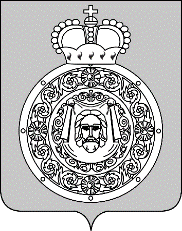 Администрация	 городского округа ВоскресенскМосковской областиП О С Т А Н О В Л Е Н И Е_________________ № _________________О внесении изменений в муниципальную программу «Образование», утвержденную постановлением Администрации городского округа Воскресенск Московской области                              от 29.11.2019 № 30 (с изменениями от 24.03.2020 № 1188, от 20.04.2020 № 1484,                                   от 26.06.2020 № 2109, от 19.08.2020 № 2755, от 23.09.2020 № 3448, от 20.01.2021 № 146,                        от 03.03.2021 № 796, от 07.04.2021 № 1423, от 23.06.2021 № 2770, от 30.07.2021 № 3507,                       от 06.09.2021 № 4257, от 10.11.2021 № 5336)В соответствии со ст.179 Бюджетного кодекса Российской Федерации и Порядком              разработки и реализации муниципальных программ городского округа Воскресенск Московской области, утвержденным постановлением Администрации городского округа Воскресенск            Московской области от 18.11.2019 № 10, и в связи с изменением объемов финансированияПОСТАНОВЛЯЮ:1. Внести в муниципальную программу «Образование», утвержденную постановлением                Администрации городского округа Воскресенск Московской области от 29.11.2019 № 30                                   (с изменениями от 24.03.2020 № 1188, от 20.04.2020 № 1484, от 26.06.2020 № 2109, от 19.08.2020 № 2755, от 23.09.2020 № 3448, от 20.01.2021 № 146, от 03.03.2021 № 796, от 07.04.2021 № 1423,   от 23.06.2021 № 2770, от 30.07.2021 № 3507, от 06.09.2021 № 4257, от 10.11.2021 № 5336), следующие изменения:1.1. «1. Паспорт муниципальной программы «Образование» изложить в новой редакции                    согласно приложению 1 к настоящему постановлению;1.2. Раздел 2 «Общая характеристика сферы реализации муниципальной программы, в том числе формулировка основных проблем в указанной сфере, инерционный прогноз ее развития, описание цели муниципальной программы» изложить в следующей редакции:«2. Общая характеристика сферы реализации муниципальной программы, в том числе формулировка основных проблем в указанной сфере, инерционный прогноз ее развития, описание цели муниципальной программы В городском округе Воскресенск функционирует 42 организации. Из них: - 11 муниципальных дошкольных образовательных организаций;- 25 муниципальных общеобразовательных организаций; - 1 муниципальная организация дополнительного образования детей;- 2 прочие муниципальные организации (муниципальное образовательное учреждение психолого-педагогической, медицинской и социальной помощи «Центр диагностики и коррекции» и муниципальное учреждение дополнительного профессионального образования «Воскресенский научно-методический центр»).Школьное питание организовано в соответствии с постановлением Администрации городского округа Воскресенск Московской области от 20.08.2020 № 2824 (с изменениями от 29.09.2020               № 3540) «О Порядке предоставления дотации на питание отдельным категориям обучающихся в муниципальных общеобразовательных организациях городского округа Воскресенск Московской области». Категории обучающихся: обучающиеся 1-4 классов, обучающиеся 1-11 классов: дети из многодетных семей, дети с ограниченными возможностями здоровья, имеющие заключение психолого-медико-педагогической комиссии. Медицинское сопровождение образовательного процесса организовано в соответствии с Законом Московской области от 27.07.2013 № 94/2013-ОЗ «Об образовании» (с изменениями).Для учащихся общеобразовательных организаций, расположенных в сельской местности, организован подвоз 10 автобусами. Все автобусы оснащены аппаратурой спутниковой навигации ГЛОНАСС. Прогнозируемая численность обучающихся в муниципальных образовательных организациях в Московской области, на которых произведен расчет субсидии на обеспечение подвоза обучающихся к месту обучения в муниципальные общеобразовательные организации в Московской области, расположенные в сельских населенных пунктах, в соответствии с методикой, утвержденной государственной программой Московской области «Образование Подмосковья» на 2020-2025 годы – 697 (человек).43 муниципальные организации, включая Управление образования Администрации городского округа Воскресенск Московской области, имеют доступ к сети Интернет и используют её ресурсы в целях образования. На каждом компьютере, используемом в образовательных целях и подключенном к сети Интернет, установлена система контентной фильтрации. 43 муниципальные организация, включая Управление образования Администрации городского округа Воскресенск Московской области, имеют официальные сайты в сети Интернет.С 1 июня 2013 года дошкольные образовательные организации включились в работу по внедрению Единой информационной системы «Зачисление в ДОУ». Введение в дошкольных организациях электронной очереди способствует обеспечению прозрачности данного вопроса и выстраиванию конструктивных отношений с родителями воспитанников. В целях реализации законодательства Российской Федерации по защите персональных данных проведена работа по созданию автоматизированных рабочих мест в МДОУ, подключению их к глобальной сети Интернет, установке программного обеспечения, защищающего от несанкционированного доступа к АРМ, аттестации АРМ. С целью создания единой непрерывной системы образования, направленной на обеспечение высокого уровня образовательных и воспитательных результатов с 01.09.2020 года произошла реорганизация образовательных организаций:- реорганизовано муниципальное общеобразовательное учреждение «Гимназия № 1» в форме присоединения к нему муниципального общеобразовательного учреждения «Косяковская средняя общеобразовательная школа», муниципального дошкольного образовательного учреждения детского сада общеразвивающего вида № 57 «Колокольчик» и муниципального дошкольного образовательного учреждения центра развития ребенка - детского сада № 64 «Теремок»;- реорганизовано муниципальное общеобразовательное учреждение «Средняя общеобразовательная школа № 2» в форме присоединения к нему муниципального общеобразовательного учреждения «Вечерняя (сменная) общеобразовательная школа № 8»;- реорганизовано муниципальное общеобразовательное учреждение «Средняя общеобразовательная школа № 3» в форме присоединения к нему муниципального дошкольного образовательного учреждения детского сада комбинированного вида № 34 «Солнышко»;- реорганизовано муниципальное общеобразовательное учреждение «Средняя общеобразовательная школа № 4» в форме присоединения к нему муниципального дошкольного образовательного учреждения центра развития ребенка – детского сада № 36 «Полянка» и муниципального дошкольного образовательного учреждения детского сада общеразвивающего вида № 11 «Аленушка»;- реорганизовано муниципальное общеобразовательное учреждение «Средняя общеобразовательная школа № 5» в форме присоединения к нему муниципального дошкольного образовательного учреждения детского сада общеразвивающего вида № 8 «Золотая рыбка» и муниципального дошкольного образовательного учреждения детского сада общеразвивающего вида № 10 «Спутник»;- реорганизовано муниципальное общеобразовательное учреждение «Средняя общеобразовательная школа № 7» в форме присоединения к нему муниципального общеобразовательного учреждения «Фединская средняя общеобразовательная школа», муниципального дошкольного образовательного учреждения детского сада общеразвивающего вида № 45 «Колосок»;- реорганизовано муниципальное общеобразовательное учреждение «Средняя общеобразовательная школа № 12» в форме присоединения к нему муниципального общеобразовательного учреждения «Средняя общеобразовательная школа № 14», муниципального дошкольного образовательного учреждения детского сада общеразвивающего вида № 24 «Радость» и муниципального дошкольного образовательного учреждения детского сада общеразвивающего вида № 27 «Лесная сказка»;- реорганизовано муниципальное общеобразовательное учреждение «Средняя общеобразовательная школа № 13» в форме присоединения к нему муниципального дошкольного образовательного учреждения детского сада общеразвивающего вида № 12 «Радуга»;- реорганизовано муниципальное общеобразовательное учреждение Средняя общеобразовательная школа № 17» в форме присоединения к нему муниципального дошкольного образовательного учреждения детского сада общеразвивающего вида № 9 «Светлячок» и муниципального дошкольного образовательного учреждения детского сада для детей раннего возраста № 48 «Ладушки»;- реорганизовано муниципальное общеобразовательное учреждение «Средняя общеобразовательная школа № 20» в форме присоединения к нему муниципального дошкольного образовательного учреждения детского сада комбинированного вида № 30 «Парус» и муниципального дошкольного образовательного учреждения детского сада общеразвивающего вида № 15 «Дюймовочка»; - реорганизовано муниципальное общеобразовательное учреждение «Лицей № 22» в форме присоединения к нему муниципального дошкольного образовательного учреждения детского сада компенсирующего вида № 3 «Белочка» (для детей с нарушениями речи);- реорганизовано муниципальное общеобразовательное учреждение «Лицей № 23» в форме присоединения к нему муниципального общеобразовательного учреждения «Цыбинская средняя общеобразовательная школа», муниципального общеобразовательного учреждения «Средняя общеобразовательная школа № 18», муниципального дошкольного образовательного учреждения центра развития ребенка - детского сада № 25 «Незабудка», муниципального дошкольного образовательного учреждения детского сада общеразвивающего вида № 26 «Василек» и муниципального дошкольного образовательного учреждения детского сада общеразвивающего вида № 39 «Ягодка»;- реорганизовано муниципальное общеобразовательное учреждение «Гимназия № 24» в форме присоединения к нему муниципального общеобразовательного учреждения «Средняя общеобразовательная школа № 11»;- реорганизовано муниципальное общеобразовательное учреждение «Средняя общеобразовательная школа № 26» в форме присоединения к нему муниципального дошкольного образовательного учреждения центра развития ребенка - детского сада № 41 «Сказка» и муниципального дошкольного образовательного учреждения детского сада общеразвивающего вида № 60 «Колобок»;- реорганизовано муниципальное общеобразовательное учреждение «Фаустовская средняя общеобразовательная школа» в форме присоединения к нему муниципального дошкольного образовательного учреждения детского сада общеразвивающего вида № 42 «Веснушка»;- реорганизовано муниципальное общеобразовательное учреждение Средняя общеобразовательная школа № 39» в форме присоединения к нему муниципального общеобразовательного учреждения «Губинская средняя общеобразовательная школа»;- реорганизовано муниципальное общеобразовательное учреждение «Средняя общеобразовательная школа № 99» в форме присоединения к нему муниципального дошкольного образовательного учреждения детского сада общеразвивающего вида № 58 «Рыбка»;- реорганизовано муниципальное общеобразовательное учреждение «Виноградовская средняя общеобразовательная школа» в форме присоединения к нему муниципального дошкольного образовательного учреждения детского сада общеразвивающего вида № 54 «Елочка» и муниципального дошкольного образовательного учреждения детского сада комбинированного вида № 29 «Волшебная сказка»;- реорганизовано муниципальное бюджетное общеобразовательное учреждение – лицей «Воскресенская кадетская школа» в форме присоединения к нему муниципального общеобразовательного   учреждения «Золотовская средняя общеобразовательная школа» и муниципального дошкольного образовательного учреждения детского сада общеразвивающего вида № 19 «Яблонька»;- реорганизовано муниципальное общеобразовательное учреждение «Ратчинская средняя общеобразовательная школа» в форме присоединения к нему муниципального общеобразовательного учреждения «Степанщинская средняя общеобразовательная школа» и муниципального дошкольного образовательного учреждения детского сада № 43 «Берёзка»;- реорганизовано муниципальное общеобразовательное учреждение «Чемодуровская средняя общеобразовательная школа» в форме присоединения к нему муниципального общеобразовательного учреждения «Средняя общеобразовательная школа № 25» и муниципального дошкольного образовательного учреждения детского сада общеразвивающего вида № 37 «Малыш»;- реорганизовано муниципальное дошкольное образовательное учреждение детский сад комбинированного вида № 31 «Рябинка» в форме присоединения к нему муниципального дошкольного образовательного учреждения детского сада общеразвивающего вида № 28 «Родничок»;- реорганизовано муниципальное учреждение дополнительного образования «Фантазия» в форме присоединения к нему муниципального учреждения дополнительного образования «Центр внешкольной работы «Досуг».В соответствии с Законом Московской области № 251/2020-ОЗ «О бюджете Московской области на 2021 год и на плановый период 2022 и 2023 годов», постановлением Правительства Московской области от 15.10.2019 № 734/36 «Об утверждении государственной программы Московской области «Образование Подмосковья» на 2020-2025 годы и признании утратившим силу постановления Правительства Московской области от 25.10.2016 № 784/39 «Об утверждении государственной программы Московской области «Образование Подмосковья» на 2017-2025 годы» ежегодно в рамках соглашения осуществляется приобретение учебников и учебных пособий, средств обучения, игр, игрушек за счет:- субвенции из бюджета Московской области бюджетам муниципальных образований Московской области на финансовое обеспечение государственных гарантий реализации прав граждан на получение общедоступного и бесплатного дошкольного образования в муниципальных дошкольных образовательных организациях в Московской области, включая расходы на оплату труда, приобретение учебников и учебных пособий, средств обучения, игр, игрушек (за исключением расходов на содержание зданий и оплату коммунальных услуг);- субвенции из бюджета Московской области бюджетам муниципальных образований Московской области на финансовое обеспечение государственных гарантий реализации прав граждан на получение общедоступного и бесплатного дошкольного, начального общего, основного общего, среднего общего образования в муниципальных общеобразовательных организациях в Московской области, обеспечение дополнительного образования детей в муниципальных общеобразовательных организациях в Московской области, включая расходы на оплату труда, приобретение учебников и учебных пособий, средств обучения, игр, игрушек (за исключением расходов на содержание зданий и оплату коммунальных услуг).На территории городского округа Воскресенск организовано дистанционное обучение детей-инвалидов на дому. Совместно с управлением опеки и попечительства Министерства образования Московской области активизирована работа по созданию механизмов для социализации детей-сирот, устройству их в приемные семьи. На базе МОУ ППМСП «Центр диагностики и коррекции» работает отдел сопровождения замещающих семей. Специалисты отдела осуществляют подготовку лиц, желающих принять на воспитание в свою семью ребенка, оставшегося без попечения родителей в соответствии с Программой, утвержденной приказом Министра образования Московской области от 12 августа 2015 года № 4300 «Об утверждении Программы подготовки лиц, желающих принять на воспитание в свою семью ребенка, оставшегося без попечения родителей, форм документов по подготовке лиц, желающих принять на воспитание в свою семью ребенка, оставшегося без попечения родителей, и внесении изменений в некоторые приказы министра образования Московской области в сфере защиты прав детей, оставшихся без попечения родителей».»;1.3. Подраздел 5.2 «Подпрограмма 2 «Общее образование» раздела 5 «Обобщенная                            характеристика основных мероприятий с обоснованием необходимости их осуществления (в том числе влияние мероприятий на достижение показателей, предусмотренных в указах Президента Российской Федерации, обращениях Губернатора Московской области)» изложить в следующей    редакции:«5.2. Подпрограмма 2 «Общее образование»:- финансовое обеспечение государственных гарантий реализации прав граждан на получение общедоступного и бесплатного дошкольного, начального общего, основного общего, среднего                общего образования в муниципальных общеобразовательных организациях в Московской области, обеспечение дополнительного образования детей в муниципальных общеобразовательных                        организациях в Московской области, включая расходы на оплату труда, приобретение учебников и учебных пособий, средств обучения, игр, игрушек (за исключением расходов на содержание зданий и оплату коммунальных услуг);- расходы на обеспечение деятельности (оказание услуг) муниципальных учреждений -                   общеобразовательные организации;- мероприятия по проведению капитального и текущего ремонта в муниципальных                              общеобразовательных организациях, технического переоснащения и обустройство прилегающих к ним территорий;- ежемесячное денежное вознаграждение за классное руководство педагогическим                               работникам муниципальных общеобразовательных организаций (Финансовое обеспечение                         государственных гарантий реализации прав граждан на получение общедоступного и бесплатного дошкольного, начального общего, основного общего, среднего общего образования в                                      муниципальных общеобразовательных организациях в Московской области, обеспечение                            дополнительного образования детей в муниципальных общеобразовательных организациях в                 Московской области, включая расходы на оплату труда, приобретение учебников и учебных                       пособий, средств обучения, игр, игрушек (за исключением расходов на содержание зданий и оплату коммунальных услуг));- обеспечение переданного государственного полномочия Московской области по созданию комиссий по делам несовершеннолетних и защите их прав муниципальных образований                            Московской области;- частичная компенсация стоимости питания отдельным категориям обучающихся в                           муниципальных общеобразовательных организациях в Московской области и в частных                                 общеобразовательных организациях в Московской области, осуществляющих образовательную               деятельность по имеющим государственную аккредитацию основным общеобразовательным                  программам, обучающимся по очной форме обучения до 31.12.2020 года;- оплата расходов, связанных с компенсацией проезда к месту учебы и обратно отдельным категориям обучающихся по очной форме обучения муниципальных общеобразовательных                       организаций в Московской области;- приобретение автобусов для доставки обучающихся в общеобразовательные организации в Московской области, расположенные в сельских населенных пунктах;- обеспечение подвоза обучающихся к месту обучения в муниципальные                                                   общеобразовательные организации в Московской области, расположенные в сельских населенных пунктах;- частичная компенсация стоимости питания отдельным категориям обучающихся в                         муниципальных общеобразовательных организациях в Московской области и в частных                               общеобразовательных организациях в Московской области, осуществляющих образовательную              деятельность по имеющим государственную аккредитацию основным общеобразовательным                  программам, обучающимся по очной форме обучения (за исключением обучающихся по основным общеобразовательным программам начального общего образования в муниципальных                                 общеобразовательных организациях, кроме детей из многодетных семей) до 31.12.2020 года;- организация бесплатного горячего питания обучающихся, получающих начальное общее образование в государственных и муниципальных образовательных организациях;- организация питания обучающихся, получающих основное и среднее общее образование, и отдельных категорий обучающихся, получающих начальное общее образование, в муниципальных общеобразовательных организациях в Московской области;- проведение работ по капитальному ремонту зданий региональных (муниципальных) общеобразовательных организаций;- мероприятия по разработке проектно-сметной документации на проведение капитального ремонта зданий муниципальных общеобразовательных организаций в Московской области;- обновление материально-технической базы в организациях, осуществляющих                                    образовательную деятельность исключительно по адаптированным основным                                                  общеобразовательным программам;- создание центров образования естественно-научной и технологической направленностей;- мероприятия по проведению капитального ремонта в муниципальных                                                       общеобразовательных организациях в Московской области;- создание и обеспечение функционирования центров образования естественно-научной и технологической направленностей в общеобразовательных организациях, расположенных в сельской местности и малых городах;- создание в общеобразовательных организациях, расположенных в сельской местности и малых городах, условий для занятий физической культурой и спортом.»;1.4. Приложение 1 к муниципальной программе «Образование» «8. Планируемые результаты реализации муниципальной программы «Образование» изложить в новой редакции согласно приложению 2 к настоящему постановлению;1.5. Приложение 2 к муниципальной программе «Образование» «9. Методика расчета показателей эффективности реализации муниципальной программы «Образование» изложить в новой редакции согласно приложению 3 к настоящему постановлению;1.6. Приложение 3 к муниципальной программе «Образование» «10.1. Паспорт подпрограммы 1 «Дошкольное образование» изложить в новой редакции согласно приложению 4 к настоящему постановлению; 1.7. Приложение 1 к подпрограмме 1 «10.2. Перечень мероприятий подпрограммы 1 «Дошкольное образование» изложить в новой редакции согласно приложению 5 к настоящему постановлению;1.8. Приложение 1.1 к подпрограмме 1 «10.3. Адресный перечень капитального ремонта (ремонта) объектов муниципальной собственности, финансирование которых предусмотрено мероприятием 1.4 «Мероприятия по проведению капитального ремонта в муниципальных дошкольных образовательных организациях в Московской области» подпрограммы 1 «Дошкольное образование» муниципальной программы «Образование» изложить в новой редакции согласно приложению 6 к настоящему постановлению;1.9. Приложение 1.2 к подпрограмме 1 «10.4. Адресный перечень капитального ремонта (ремонта) объектов муниципальной собственности, финансирование которых предусмотрено мероприятием 1.4 «Мероприятия по проведению капитального ремонта в муниципальных дошкольных образовательных организациях в Московской области» подпрограммы 1 «Дошкольное образование» муниципальной программы «Образование» изложить в новой редакции согласно приложению 7 к настоящему постановлению;1.10. Приложение 4 к муниципальной программе «Образование» «11.1. Паспорт подпрограммы 2 «Общее образование» изложить в новой редакции согласно приложению 8 к                    настоящему постановлению;1.11. Приложение 1 к подпрограмме 2 «11.2. Перечень мероприятий подпрограммы 2                   «Общее образование» изложить в новой редакции согласно приложению 9 к настоящему                              постановлению;1.12. Приложение 1.1 к подпрограмме 2 «11.3. Перечень приобретаемых машин, оборудования и объектов основных средств за счет всех источников финансирования, финансирование которых предусмотрено мероприятием 1.51 «Мероприятия по проведению капитального и текущего ремонта в муниципальных общеобразовательных организациях, технического переоснащения и обустройство прилегающих к ним территорий» подпрограммы 2 «Общее образование» муниципальной программы «Образование» изложить в новой редакции согласно приложению 10 к настоящему постановлению;1.13. Приложение 1.2 к подпрограмме 2 «11.4. Адресный перечень капитального ремонта(ремонта) объектов муниципальной собственности, финансирование которых предусмотрено  мероприятием 1.51 «Мероприятия по проведению капитального и текущего ремонта в муниципальных общеобразовательных организациях, технического переоснащения и обустройство прилегающих к ним территорий» подпрограммы 2 «Общее образование» муниципальной программы «Образование» изложить в новой редакции согласно приложению 11 к настоящему постановлению;1.14. Приложение 1.4 к подпрограмме 2 «11.6. Адресный перечень приобретаемых услуг, работ, материалов за счет всех источников финансирования, финансирование которых предусмотрено мероприятием 1.51 «Мероприятия по проведению капитального и текущего ремонта в муниципальных общеобразовательных организациях, технического переоснащения и обустройство прилегающих к ним территорий» подпрограммы 2 «Общее образование» муниципальной программы «Образование» изложить в новой редакции согласно приложению 12 к настоящему постановлению;1.15. Приложение 1.5 к подпрограмме 2 «11.7. Адресный перечень капитального ремонта (ремонта) объектов муниципальной собственности, финансирование которых предусмотрено мероприятием E1.2. «Создание центров образования естественно-научной и технологической направленностей» подпрограммы 2 «Общее образование» муниципальной программы «Образование» изложить в новой редакции согласно приложению 13 к настоящему постановлению;1.16. Приложение 1.6 к подпрограмме 2 «11.8. Перечень приобретаемых машин, оборудования и объектов основных средств за счет всех источников финансирования, финансирование которых предусмотрено мероприятием E1.2. «Создание центров образования естественно-научной и технологической направленностей» подпрограммы 2 «Общее образование» муниципальной программы «Образование» изложить в новой редакции согласно приложению 14 к настоящему постановлению;1.17. Дополнить подпрограмму 2 приложением 1.7. «11.9. Адресный перечень капитального ремонта (ремонта) объектов муниципальной собственности, финансирование которых предусмотрено мероприятием 8.1. «Проведение работ по капитальному ремонту зданий региональных (муниципальных) общеобразовательных организаций» подпрограммы 2 «Общее образование» муниципальной программы «Образование» в редакции согласно приложению 15 к настоящему постановлению; 1.18. Дополнить подпрограмму 2 приложением 1.8. «11.10. Адресный перечень капитального ремонта (ремонта) объектов муниципальной собственности, финансирование которых предусмотрено мероприятием 8.3. «Мероприятия по разработке проектно-сметной документации на проведение капитального ремонта зданий муниципальных общеобразовательных организаций в Московской области» подпрограммы 2 «Общее образование» муниципальной программы «Образование» в редакции согласно приложению 16 к настоящему постановлению; 1.19. Приложение 7 к муниципальной программе «Образование» «14.1. Паспорт подпрограммы 5 «Обеспечивающая подпрограмма» изложить в новой редакции согласно приложению 17 к настоящему постановлению;1.20. Приложение 1 к подпрограмме 5 «14.2. Перечень мероприятий подпрограммы 5 «Обеспечивающая подпрограмма» изложить в новой редакции согласно приложению 18 к настоящему постановлению;1.21. Приложение 1.2 к подпрограмме 5 «14.4. Перечень мероприятий в сфере образования, финансируемые за счет средств бюджета городского округа Воскресенск» изложить в новой редакции согласно приложению 19 к настоящему постановлению.2. Опубликовать настоящее постановление в газете «Наше слово» и разместить на                           официальном сайте городского округа Воскресенск Московской области.3. Контроль за исполнением настоящего постановления возложить на первого заместителя Главы Администрации городского округа Воскресенск Сайкину О.В.Глава городского округа Воскресенск                                                                            А.В. Болотников1. Паспорт муниципальной программы «Образование»8. Планируемые результаты реализации муниципальной программы «Образование»9. Методика расчета показателей эффективности реализации муниципальной программы «Образование»10. Подпрограмме 1 «Дошкольное образование»10.1. Паспорт подпрограммы 1 «Дошкольное образование»10.2. Перечень мероприятий подпрограммы 1 «Дошкольное образование»10.3. Адресный перечень капитального ремонта (ремонта) объектов муниципальной собственности, финансирование которых предусмотрено мероприятием 1.4 «Мероприятия по проведению капитального ремонта в муниципальных дошкольных образовательных организациях в Московской области» подпрограммы 1 «Дошкольное образование» муниципальной программы «Образование»Муниципальный заказчик: Управление образования Администрации городского округа ВоскресенскОтветственный за выполнение мероприятия: Управление образования Администрации городского округа Воскресенск10.4. Адресный перечень капитального ремонта (ремонта) объектов муниципальной собственности, финансирование которых предусмотрено мероприятием 1.4 «Мероприятия по проведению капитального ремонта в муниципальных дошкольных образовательных организациях в Московской области» подпрограммы 1 «Дошкольное образование» муниципальной программы «Образование»Муниципальный заказчик: Муниципальное казенное учреждение городского округа Воскресенск Московской области «УКС»Ответственный за выполнение мероприятия: Муниципальное казенное учреждение городского округа Воскресенск Московской области «УКС» 11. Подпрограмма 2 «Общее образование»11.1. Паспорт подпрограммы 2 «Общее образование»11.2. Перечень мероприятий подпрограммы 2 «Общее образование»11.3. Перечень приобретаемых машин, оборудования и объектов основных средств за счет всех источников финансирования, финансирование которых предусмотрено мероприятием 1.51 «Мероприятия по проведению капитального и текущего ремонта в муниципальных общеобразовательных организациях, технического переоснащения и обустройство прилегающих к ним территорий» подпрограммы 2 «Общее образование» муниципальной программы «Образование»Муниципальный заказчик: Управление образования Администрации городского округа ВоскресенскОтветственный за выполнение мероприятия: Управление образования Администрации городского округа Воскресенск11.4. Адресный перечень капитального ремонта (ремонта) объектов муниципальной собственности, финансирование которых предусмотрено мероприятием 1.51 «Мероприятия по проведению капитального и текущего ремонта в муниципальных общеобразовательных организациях, технического переоснащения и обустройство прилегающих к ним территорий» подпрограммы 2 «Общее образование» муниципальной программы «Образование»Муниципальный заказчик: Управление образования Администрации городского округа ВоскресенскОтветственный за выполнение мероприятия: Управление образования Администрации городского округа Воскресенск11.6. Адресный перечень приобретаемых услуг, работ, материалов за счет всех источников финансирования, финансирование которых предусмотрено мероприятием 1.51 "Мероприятия по проведению капитального и текущего ремонта в муниципальных общеобразовательных организациях, технического переоснащения и обустройство прилегающих к ним территорий" подпрограммы 2 "Общее образование" муниципальной программы "Образование"Муниципальный заказчик: Управление образования Администрации городского округа ВоскресенскОтветственный за выполнение мероприятия: Управление образования Администрации городского округа Воскресенск11.7. Адресный перечень капитального ремонта (ремонта) объектов муниципальной собственности, финансирование которых предусмотрено мероприятием E1.2. «Создание центров образования естественно-научной и технологической направленностей» подпрограммы 2 «Общее образование» муниципальной программы «Образование»Муниципальный заказчик: Управление образования Администрации городского округа ВоскресенскОтветственный за выполнение мероприятия: Управление образования Администрации городского округа Воскресенск11.8. Перечень приобретаемых машин, оборудования и объектов основных средств за счет всех источников финансирования,                            финансирование которых предусмотрено мероприятием E1.2. «Создание центров образования естественно-научной и технологической                 направленностей» подпрограммы 2 «Общее образование» муниципальной программы «Образование»Муниципальный заказчик: Управление образования Администрации городского округа ВоскресенскОтветственный за выполнение мероприятия: Управление образования Администрации городского округа Воскресенск11.9. Адресный перечень капитального ремонта (ремонта) объектов муниципальной собственности, финансирование которых предусмотрено мероприятием 8.1. «Проведение работ по капитальному ремонту зданий региональных (муниципальных) общеобразовательных организаций» подпрограммы 2 «Общее образование» муниципальной программы «Образование»Муниципальный заказчик: Муниципальное казенное учреждение городского округа Воскресенск Московской области «УКС»Ответственный за выполнение мероприятия: Муниципальное казенное учреждение городского округа Воскресенск Московской области «УКС»11.10. Адресный перечень капитального ремонта (ремонта) объектов муниципальной собственности, финансирование которых предусмотрено мероприятием 8.3. «Мероприятия по разработке проектно-сметной документации на проведение капитального ремонта зданий муниципальных общеобразовательных организаций в Московской области» подпрограммы 2 «Общее образование» муниципальной программы «Образование»Муниципальный заказчик: Муниципальное казенное учреждение городского округа Воскресенск Московской области «УКС»Ответственный за выполнение мероприятия: Муниципальное казенное учреждение городского округа Воскресенск Московской области «УКС»14. Подпрограмма 5 «Обеспечивающая подпрограмма»14.1. Паспорт подпрограммы 5 «Обеспечивающая подпрограмма»14.2. Перечень мероприятий подпрограммы 5 «Обеспечивающая подпрограмма»14.4. Перечень мероприятий в сфере образования, финансируемые за счет средств бюджета городского округа ВоскресенскПриложение 1                                                                                                                                                                                                к постановлению Администрации                                                                                                                                                                                              городского округа Воскресенск                                                                                                                                                                                                  от____________ № ____________Координатор муниципальной программыЗаместитель Главы Администрации городского округа Воскресенск Московской области, курирующий вопросы социальной сферыЗаместитель Главы Администрации городского округа Воскресенск Московской области, курирующий вопросы социальной сферыЗаместитель Главы Администрации городского округа Воскресенск Московской области, курирующий вопросы социальной сферыЗаместитель Главы Администрации городского округа Воскресенск Московской области, курирующий вопросы социальной сферыЗаместитель Главы Администрации городского округа Воскресенск Московской области, курирующий вопросы социальной сферыЗаместитель Главы Администрации городского округа Воскресенск Московской области, курирующий вопросы социальной сферыЗаместитель Главы Администрации городского округа Воскресенск Московской области, курирующий вопросы социальной сферыМуниципальный заказчик муниципальной программыУправление образования Администрации городского округа Воскресенск                                                 (далее – Управление образования)Управление образования Администрации городского округа Воскресенск                                                 (далее – Управление образования)Управление образования Администрации городского округа Воскресенск                                                 (далее – Управление образования)Управление образования Администрации городского округа Воскресенск                                                 (далее – Управление образования)Управление образования Администрации городского округа Воскресенск                                                 (далее – Управление образования)Управление образования Администрации городского округа Воскресенск                                                 (далее – Управление образования)Управление образования Администрации городского округа Воскресенск                                                 (далее – Управление образования)Цели муниципальной программыСоздание условий для получения качественного образования и успешной социализации детей и подростковСоздание условий для получения качественного образования и успешной социализации детей и подростковСоздание условий для получения качественного образования и успешной социализации детей и подростковСоздание условий для получения качественного образования и успешной социализации детей и подростковСоздание условий для получения качественного образования и успешной социализации детей и подростковСоздание условий для получения качественного образования и успешной социализации детей и подростковСоздание условий для получения качественного образования и успешной социализации детей и подростковПеречень подпрограммПодпрограмма 1 "Дошкольное образование"Подпрограмма 1 "Дошкольное образование"Подпрограмма 1 "Дошкольное образование"Подпрограмма 1 "Дошкольное образование"Подпрограмма 1 "Дошкольное образование"Подпрограмма 1 "Дошкольное образование"Подпрограмма 1 "Дошкольное образование"Перечень подпрограммПодпрограмма 2 "Общее образование"Подпрограмма 2 "Общее образование"Подпрограмма 2 "Общее образование"Подпрограмма 2 "Общее образование"Подпрограмма 2 "Общее образование"Подпрограмма 2 "Общее образование"Подпрограмма 2 "Общее образование"Перечень подпрограммПодпрограмма 3 "Дополнительное образование, воспитание и психолого - социальное сопровождение детей"Подпрограмма 3 "Дополнительное образование, воспитание и психолого - социальное сопровождение детей"Подпрограмма 3 "Дополнительное образование, воспитание и психолого - социальное сопровождение детей"Подпрограмма 3 "Дополнительное образование, воспитание и психолого - социальное сопровождение детей"Подпрограмма 3 "Дополнительное образование, воспитание и психолого - социальное сопровождение детей"Подпрограмма 3 "Дополнительное образование, воспитание и психолого - социальное сопровождение детей"Подпрограмма 3 "Дополнительное образование, воспитание и психолого - социальное сопровождение детей"Перечень подпрограммПодпрограмма 4 "Профессиональное образование"Подпрограмма 4 "Профессиональное образование"Подпрограмма 4 "Профессиональное образование"Подпрограмма 4 "Профессиональное образование"Подпрограмма 4 "Профессиональное образование"Подпрограмма 4 "Профессиональное образование"Подпрограмма 4 "Профессиональное образование"Перечень подпрограммПодпрограмма 5 "Обеспечивающая подпрограмма"Подпрограмма 5 "Обеспечивающая подпрограмма"Подпрограмма 5 "Обеспечивающая подпрограмма"Подпрограмма 5 "Обеспечивающая подпрограмма"Подпрограмма 5 "Обеспечивающая подпрограмма"Подпрограмма 5 "Обеспечивающая подпрограмма"Подпрограмма 5 "Обеспечивающая подпрограмма"Источники финансирования муниципальной программы, в том числе по годам:Расходы (тыс. руб.) Расходы (тыс. руб.) Расходы (тыс. руб.) Расходы (тыс. руб.) Расходы (тыс. руб.) Расходы (тыс. руб.) Расходы (тыс. руб.) Источники финансирования муниципальной программы, в том числе по годам:Всего2020 год2021 год2022 год2023 год2024 год2025 годСредства бюджета Московской области8 576 756,832 137 146,062 050 708,012 284 918,792 103 983,970,000,00Средства бюджета городского округа Воскресенск2 904 244,34828 734,83674 341,62658 450,89742 717,000,000,00Средства федерального бюджета345 593,4243 161,94101 233,47102 861,8198 336,200,000,00Внебюджетные источники930 116,16283 973,66311 913,50163 837,70170 391,300,000,00Всего, в том числе по годам:12 756 710,753 293 016,493 138 196,603 210 069,193 115 428,470,000,00Приложение 2                                                                                                                                                                                                  к постановлению Администрации                                                                                                                                                                                              городского округа Воскресенск                                                                                                                                                                                                 от____________ № ____________                                                                                                                                                     Приложение 1                                                                                                                                                                              к муниципальной программе                                                                                                                                                      «Образование»№ п/пПланируемые результаты реализации подпрограммыТип показателяЕдиница измеренияБазовое значение на начало реализации подпрограммПланируемое значение показателя по годам реализации:Планируемое значение показателя по годам реализации:Планируемое значение показателя по годам реализации:Планируемое значение показателя по годам реализации:Планируемое значение показателя по годам реализации:Планируемое значение показателя по годам реализации:Номер основного мероприятия в перечне мероприятий подпрограммы№ п/пПланируемые результаты реализации подпрограммыТип показателяЕдиница измеренияБазовое значение на начало реализации подпрограмм2020 год2021 год2022 год2023 год2024 год2025 годНомер основного мероприятия в перечне мероприятий подпрограммы1234567891011121.Подпрограмма 1 "Дошкольное образование"Подпрограмма 1 "Дошкольное образование"Подпрограмма 1 "Дошкольное образование"Подпрограмма 1 "Дошкольное образование"Подпрограмма 1 "Дошкольное образование"Подпрограмма 1 "Дошкольное образование"Подпрограмма 1 "Дошкольное образование"Подпрограмма 1 "Дошкольное образование"Подпрограмма 1 "Дошкольное образование"Подпрограмма 1 "Дошкольное образование"Подпрограмма 1 "Дошкольное образование"1.1. Создание дополнительных мест для детей в возрасте от 2 месяцев до 3 лет в образовательных организациях, реализующих образовательные программы дошкольного образованияПоказатель к ежегодному обращению Губернатора Московской областиШтук70110-----Основное мероприятие 01                             (показатель в 2021 году не реализуется)1.2.Количество отремонтированных дошкольных образовательных организацийПоказатель к ежегодному обращению Губернатора Московской областиШтук0001000Основное мероприятие 011.3.Отношение численности детей в возрасте от 3 до 7 лет, получающих дошкольное образование в текущем году, к сумме численности детей в возрасте от 3 до 7 лет, получающих дошкольное образование в текущем году, и численности детей в возрасте от 3 до 7 лет, находящихся в очереди на получение в текущем году дошкольного образования Показатель к указу Президента Российской ФедерацииПроцент100,00100,00-----Основное мероприятие 02                            (показатель в 2021 году не реализуется)1.4.Доступность дошкольного образования для детей в возрасте до 3-х лет Соглашение с ФОИВ по федеральному проекту "Содействие занятости"Процент100,00100,00100,00100,00100,00100,00100,00Основное мероприятие 021.5.Доступность дошкольного образования для детей в возрасте от трех до семи лет Соглашение с ФОИВ по федеральному проекту "Содействие занятости"Процент100,00-100,00100,00100,00100,00100,00Основное мероприятие 021.6.Отношение средней заработной платы педагогических работников дошкольных образовательных организаций к средней заработной плате в общеобразовательных организациях в Московской областиУказ Президента Российской ФедерацииПроцент100,00100,00100,00100,00100,00100,00100,00Основное мероприятие 021.7.Средняя заработная плата педагогических работников муниципальных дошкольных образовательных организацийПоказатель к соглашению с Министерством образования Московской областиРубль48 219,2052 658,6054 155,80----Основное мероприятие 022.Подпрограмма 2 "Общее образование"Подпрограмма 2 "Общее образование"Подпрограмма 2 "Общее образование"Подпрограмма 2 "Общее образование"Подпрограмма 2 "Общее образование"Подпрограмма 2 "Общее образование"Подпрограмма 2 "Общее образование"Подпрограмма 2 "Общее образование"Подпрограмма 2 "Общее образование"Подпрограмма 2 "Общее образование"Подпрограмма 2 "Общее образование"2.1.Отношение средней заработной платы педагогических работников общеобразовательных организаций общего образования к среднемесячному доходу от трудовой деятельностиПоказатель к указу Президента Российской ФедерацииПроцент101,90103,20109,00100,00100,00100,00100,00Основное мероприятие 012.2.Обновлена материально-техническая база для формирования у обучающихся современных технологических и гуманитарных навыков. Создана материально-техническая база для реализации основных и дополнительных общеобразовательных программ цифрового и гуманитарного профилей в общеобразовательных организациях, расположенных в сельской местности и малых городах (нарастающим итогом)Показатель к соглашению с ФОИВ по ФП "Современная школа"Тыс. единиц0,0010,001-----Основное мероприятие Е1 (показатель в 2021 году не реализуется)2.3.В общеобразовательных организациях, расположенных в сельской местности и малых городах, созданы и функционируют центры образования естественно-научной и технологической направленностейПоказатель к соглашению с ФОИВ по ФП "Современная школа"Единиц --233--Основное мероприятие Е1 2.4.Поддержка образования для детей с ограниченными возможностями здоровья. Обновление материально - технической базы в организациях, осуществляющих образовательную деятельность исключительно по адаптированным основным общеобразовательным программам (нарастающим итогом)Показатель к соглашению с ФОИВ по ФП "Современная школа"Единиц 1111110Основное мероприятие Е1 2.5.В общеобразовательных организациях, расположенных в сельской местности и малых городах, обновленная материально-техническая база для занятий детей физической культурой и спортом (нарастающим итогом)Показатель к соглашению с ФОИВ по ФП "Успех каждого ребенка"Единиц 1111100Основное мероприятие Е2 2.6.Количество отремонтированных общеобразовательных организацийОтраслевой приоритетный показательШтук2200100Основное мероприятие Е1 2.7.Доля выпускников текущего года, набравших 220 баллов и более по 3 предметам, к общему количеству выпускников текущего года, сдававших ЕГЭ по 3 и более предметамОтраслевой показательПроцент33,7730,8033,8029,00---Основное мероприятие 012.8.Средняя заработная плата педагогических работников муниципальных общеобразовательных организацийПоказатель к соглашению с Министерством образования Московской областиРубль50 020,7054 183,9054 183,90----Основное мероприятие 012.9.Доля обучающихся общеобразовательных организаций, обеспеченных подвозом к месту обучения в муниципальные общеобразовательные организации в Московской области в общей численности обучающихся общеобразовательных организаций, нуждающихся в подвозе к месту обучения в муниципальные общеобразовательные организации в Московской области Показатель к соглашению с Министерством образования Московской областиПроцент80,0080,0080,00----Основное мероприятие 032.10.Участвуй во ВсОШ (Результативность участия муниципального образования во всероссийской олимпиаде школьников)Показатель Рейтинга-50Балл30,0019,00-----Основное мероприятие 01                             (показатель в 2021 году не реализуется)2.11.Современный учитель (Готовность учителей к обучению школьников для участия в международных исследованиях (PISA)Показатель Рейтинга-50Процент0,0025,00-----Основное мероприятие 01                             (показатель в 2021 году не реализуется)2.12.Рейтинг школ (Переход в «зелёную зону»)Показатель Рейтинга-50Балл0,0019,71-----Основное мероприятие 01                             (показатель в 2021 году не реализуется)2.13.Качественное питание в школахПоказатель Рейтинга-50Единиц0,00170,00-----Основное мероприятие 03                   (показатель в 2021 году не реализуется)2.14.Доля обучающихся, получающих начальное общее образование в муниципальных образовательных организациях городского округа Воскресенск Московской области, получающих бесплатное горячее питание, к общему количеству обучающихся, получающих начальное общее образование в муниципальных образовательных организациях городского округа Воскресенск Московской области Показатель к соглашению с Министерством образования Московской областиПроцент-100,00-----Основное мероприятие 03                     (показатель в 2021 году не реализуется)2.15.Доля муниципальных образовательных организаций, расположенных на территории городского округа Воскресенск Московской области и осуществляющих обучение по программам начального общего образования, в которых организовано бесплатное горячее питание обучающихся, получающих начальное общее образование, в соответствии со стандартом организации питании обучающихся образовательных организаций в Московской области, к общему количеству муниципальных образовательных организаций, расположенных на территории городского округа Воскресенск Московской области и осуществляющих обучение по программам начального общего образованияПоказатель к соглашению с Министерством образования Московской областиПроцент-100,00-----Основное мероприятие 03                  (показатель в 2021 году не реализуется)2.16.Доля обучающихся, получающих начальное общее образование 
в государственных и муниципальных образовательных организациях, получающих бесплатное горячее питание, к общему количеству обучающихся, получающих начальное общее образование в государственных и муниципальных образовательных организацияхПоказатель к соглашению с Министерством образования Московской областиПроцент100,00-100,00100,00100,00--Основное мероприятие 032.17.Доля отдельных категорий обучающихся муниципальных общеобразовательных организаций в Московской области, обеспеченных бесплатным питанием в общей численности отдельных категорий обучающихся муниципальных общеобразовательных организаций в Московской области, подлежащих обеспечению бесплатным питанием в соответствии с муниципальными правовыми актами органов местного самоуправления муниципальных образований Московской области  Показатель к соглашению с Министерством образования Московской областиПроцент--100,00----Основное мероприятие 032.18. Количество общеобразовательных организаций, расположенных в сельской местности и малых городах, в которых помещения отремонтированы и оснащены мебелью для создания центров образования цифрового и гуманитарного профилейПоказатель к соглашению с Министерством образования Московской областиШтук-0-----Основное мероприятие Е1       (показатель в 2021 году не реализуется)2.19. Количество общеобразовательных организаций, расположенных в сельской местности и малых городах, в которых помещения отремонтированы и оснащены мебелью для создания центров образования естественно-научной и технологической направленностейПоказатель к соглашению с Министерством образования Московской областиШтук--2----Основное мероприятие Е1 2.20.Количество зданий муниципальных общеобразовательных организаций в Московской области, на проектно-сметную документацию по капитальному ремонту которых в срок не позднее 1 мая года предоставления субсидии получены положительные заключения государственной экспертизыПоказатель к соглашению с Министерством образования Московской областиЕдиниц---1---Основное мероприятие 82.21.Реализация капитальных ремонтов нуждающихся в нем зданий (обособленных помещений, помещений) общеобразовательных организацийПоказатель к соглашению с Министерством образования Московской областиЕдиниц---1---Основное мероприятие 83.Подпрограмма 3 "Дополнительное образование, воспитание и психолого-социальное сопровождение детей"Подпрограмма 3 "Дополнительное образование, воспитание и психолого-социальное сопровождение детей"Подпрограмма 3 "Дополнительное образование, воспитание и психолого-социальное сопровождение детей"Подпрограмма 3 "Дополнительное образование, воспитание и психолого-социальное сопровождение детей"Подпрограмма 3 "Дополнительное образование, воспитание и психолого-социальное сопровождение детей"Подпрограмма 3 "Дополнительное образование, воспитание и психолого-социальное сопровождение детей"Подпрограмма 3 "Дополнительное образование, воспитание и психолого-социальное сопровождение детей"Подпрограмма 3 "Дополнительное образование, воспитание и психолого-социальное сопровождение детей"Подпрограмма 3 "Дополнительное образование, воспитание и психолого-социальное сопровождение детей"Подпрограмма 3 "Дополнительное образование, воспитание и психолого-социальное сопровождение детей"Подпрограмма 3 "Дополнительное образование, воспитание и психолого-социальное сопровождение детей"3.1.Отношение средней заработной платы педагогических работников организаций дополнительного образования детей к средней заработной плате учителей в Московской областиПоказатель к указу Президента Российской ФедерацииПроцент100,00100,00100,00100,00100,00100,00100,00Основное мероприятие 033.2.Доля детей, привлекаемых к участию в творческих мероприятиях сферы культурыПоказатель к указу Президента Российской ФедерацииПроцент9,509,60----Основное мероприятие 03                (показатель в 2021 году не реализуется)3.3.Число детей, охваченных деятельностью детских технопарков "Кванториум" (мобильных технопарков "Кванториум") и других проектов, направленных на обеспечение доступности дополнительных общеобразовательных программ естественно-научной и технической направленностей, соответствующих приоритетным направлениям технологического развития Российской Федерации (нарастающим итогом)Показатель к соглашению с ФОИВ по ФП "Успех каждого ребенка"Тысяча человек0,3240,3240,4000,4760,5000,5250,550Основное мероприятие 03 3.4.Доля детей в возрасте от 5 до 18 лет, охваченных дополнительным образованиемПоказатель к указу Президента Российской Федерации, Показатель к соглашению с ФОИВ по ФП "Успех каждого ребенка"Процент82,2083,2083,3083,4083,5083,6083,70Основное мероприятие 03 3.5.Доля детей в возрасте от 5 до 18 лет, имеющих право на получение дополнительного образования в рамках системы персонифицированного финансирования в общей численности детей в возрасте от 5 до 18 летПоказатель муниципальной программыПроцент25,0050,0050,00----Основное мероприятие 054.Подпрограмма 4 "Профессиональное образование"Подпрограмма 4 "Профессиональное образование"Подпрограмма 4 "Профессиональное образование"Подпрограмма 4 "Профессиональное образование"Подпрограмма 4 "Профессиональное образование"Подпрограмма 4 "Профессиональное образование"Подпрограмма 4 "Профессиональное образование"Подпрограмма 4 "Профессиональное образование"Подпрограмма 4 "Профессиональное образование"Подпрограмма 4 "Профессиональное образование"Подпрограмма 4 "Профессиональное образование"4.1.Доля педагогических работников, прошедших добровольную независимую оценку квалификацииПоказатель к соглашению с ФОИВ по ФП "Учитель будущего"Процент0,0010,00-----Основное мероприятие E5                                                             (показатель в 2021 году не реализуется)Приложение 3                                                                                                                                                                                                  к постановлению Администрации                                                                                                                                                                                              городского округа Воскресенск                                                                                                                                                                                                 от____________ № ____________                                                                                                                                                     Приложение 2                                                                                                                                                                              к муниципальной программе                                                                                                                                                      «Образование»№ п/пНаименование показателяЕдиница измеренияМетодика расчета показателя1.Подпрограмма 1 "Дошкольное образование"Подпрограмма 1 "Дошкольное образование"Подпрограмма 1 "Дошкольное образование"1.1. Создание дополнительных мест для детей в возрасте от 2 месяцев до 3 лет в образовательных организациях, реализующих образовательные программы дошкольного образованияШтукВедомственные данные.                                                                                                                                                                                                                   Количество мест для детей в возрасте от 2 месяцев до 3 лет в образовательных организациях, реализующих образовательные программы дошкольного образования. 1.2.Количество отремонтированных дошкольных образовательных организацийШтукВедомственные данные.                                                                                                                                                                                                                   Количество отремонтированных дошкольных образовательных организаций.1.3.Отношение численности детей в возрасте от 3 до 7 лет, получающих дошкольное образование в текущем году, к сумме численности детей в возрасте от 3 до 7 лет, получающих дошкольное образование в текущем году, и численности детей в возрасте от 3 до 7 лет, находящихся в очереди на получение в текущем году дошкольного образования ПроцентП = Ч(3-7) / (Ч(3-7) + Ч(очередь)) * 100, где:                                                                                                                                                                                                П - планируемый показатель;                                                                                                                                                                                                                                                                                                            Ч(3-7) - численность детей в возрасте от 3 до 7 лет, получающих дошкольное образование в текущем году;                                                                                                                                                               Ч(очередь) - численность детей в возрасте от 3 до 7 лет, находящихся в очереди на получение в текущем году дошкольного образования1.4.Доступность дошкольного образования для детей в возрасте до 3-х лет ПроцентП = Ч(2м-3л) / (Ч(2м-3л) + Ч(учет)) х 100, где:
П – планируемый показатель;
Ч(2м-3л) – численность детей в возрасте от 2 месяцев до 3 лет, которым предоставлена возможность получать услугу дошкольного образования;
Ч(учет) – численность детей в возрасте от 2 месяцев до 3 лет, состоящих на учете для предоставления места в дошкольном образовательном учреждении с предпочтительной датой приёма в текущем году (актуальный спрос), 
с учетом прироста по данным государственной статистики1.5.Доступность дошкольного образования для детей в возрасте от трех до семи лет ПроцентП= Ч(3-7) / (Ч(3-7) + Ч(очередь)) х 100, где:
П – планируемый показатель;
Ч(3-7) – численность детей в возрасте от 3 до 7 лет, получающих дошкольное образование в текущем году;
Ч(очередь) – численность детей в возрасте от 3 до 7 лет, находящихся в очереди на получение в текущем году дошкольного образования1.6.Отношение средней заработной платы педагогических работников дошкольных образовательных организаций к средней заработной плате в общеобразовательных организациях в Московской областиПроцентП = З(мун) / З(о) х 100, где:
П – планируемый показатель;
З(мун) – среднемесячная заработная плата педагогических работников муниципальных дошкольных образовательных организаций;
З(о)– среднемесячная заработная плата в сфере общего образования в Московской области1.7. Средняя заработная плата педагогических работников муниципальных дошкольных образовательных организацийРубльПоказатель к соглашению с Министерством образования Московской области2.Подпрограмма 2 "Общее образование"Подпрограмма 2 "Общее образование"Подпрограмма 2 "Общее образование"2.1.Отношение средней заработной платы педагогических работников общеобразовательных организаций общего образования к среднемесячному доходу от трудовой деятельностиПроцентП = ЗОО(мун) / З(д) х 100, где:
П – планируемый показатель;
ЗОО(мун) – средняя заработная плата педагогических работников муниципальных общеобразовательных организаций;
З(д) - среднемесячный доход от трудовой деятельности по  Московской области2.2.Обновлена материально-техническая база для формирования у обучающихся современных технологических и гуманитарных навыков. Создана материально-техническая база для реализации основных и дополнительных общеобразовательных программ цифрового и гуманитарного профилей в общеобразовательных организациях, расположенных в сельской местности и малых городах (нарастающим итогом)Тыс. единицВедомственные данные.                                                                                                                                                                                                                                           Обновлена материально-техническая база для формирования у обучающихся современных технологических и гуманитарных навыков. Создана материально-техническая база для реализации основных и дополнительных общеобразовательных программ цифрового и гуманитарного профилей в общеобразовательных организациях, расположенных в сельской местности и малых городах2.3.В общеобразовательных организациях, расположенных в сельской местности и малых городах, созданы и функционируют центры образования естественно-научной и технологической направленностейЕдиниц Ведомственные данные.                                                                                                                                                                                            В общеобразовательных организациях, расположенных в сельской местности и малых городах, созданы и функционируют центры образования естественно-научной и технологической направленностей2.4.Поддержка образования для детей с ограниченными возможностями здоровья. Обновление материально - технической базы в организациях, осуществляющих образовательную деятельность исключительно по адаптированным основным общеобразовательным программам (нарастающим итогом)Единиц Ведомственные данные.                                                                                                                                                                                                   Обновление материально - технической базы в организациях, осуществляющих образовательную деятельность исключительно по адаптированным основным общеобразовательным программам2.5.В общеобразовательных организациях, расположенных в сельской местности и малых городах, обновленная материально-техническая база для занятий детей физической культурой и спортом (накопительным итогом)ШтукВедомственные данные.                                                                                                                                                                                                                                                             В общеобразовательных организациях, расположенных в сельской местности, обновлена материально-техническая база для занятий физической культурой и спортом2.6.Количество отремонтированных общеобразовательных организацийШтукКоличество отремонтированных общеобразовательных организаций2.7.Доля выпускников текущего года, набравших 220 баллов и более по 3 предметам, к общему количеству выпускников текущего года, сдававших ЕГЭ по 3 и более предметамПроцентДВ= В / ВТГ х 100, где:
ДВ – доля высокобалльников (выпускников текущего года, набравших 220 баллов и более по 3 предметам);
В – количество высокобалльников;
ВТГ – количество выпускников текущего года, сдававших ЕГЭ по 3 и более предметам (в расчет не берется результат по математике базового уровня)2.8.Средняя заработная плата педагогических работников муниципальных общеобразовательных организацийРубльПоказатель к соглашению с Министерством образования Московской области2.9.Доля обучающихся общеобразовательных организаций, обеспеченных подвозом к месту обучения в муниципальные общеобразовательные организации в Московской области в общей численности обучающихся общеобразовательных организаций, нуждающихся в подвозе к месту обучения в муниципальные общеобразовательные организации в Московской областиПроцентПоказатель к соглашению с Министерством образования Московской области2.10.Участвуй во ВсОШ (Результативность участия муниципального образования во всероссийской олимпиаде школьников)БаллМетодика расчета: 
Результативность участия муниципалитета в ВсОШ рассчитывается ежеквартально в соответствии с этапами ВсОШ по формулам:
I квартал – региональный этап ВсОШ;
RI = (Кучр+3(Кп +Кпр))/Ко х100%;
где:
RI – результативность переводится в баллы 1 к 1 (значение показателя округляется в соответствии с правилами математического округления до целого числа);
Кучр – количество участников регионального этапа; 
Кп – количество победителей регионального этапа;
Кпр – количество призеров регионального этапа; 
Ко – количество обучающихся 9-11 классов в муниципальном образовании (по данным статистики). 
При достижении значения результативности (RI) = 15 баллов и выше, присваивается первое место, динамика не учитывается.
II квартал - полугодие (6 месяцев) – заключительный этап ВсОШ;
RII = (2Кучз+(10Кп +7Кпр))/Кучр х100%;
RII – результативность переводится в баллы 1 к 1 (значение показателя округляется в соответствии с правилами математического округления до целого числа);
Кучз – количество участников заключительного этапа; 
Кп – количество победителей заключительного этапа;
Кпр – количество призеров заключительного этапа; 
Кучр – количество участников регионального этапа; 
При достижении значения результативности (RII) = 10 баллов и выше, присваивается первое место, динамика не учитывается.2.10.Участвуй во ВсОШ (Результативность участия муниципального образования во всероссийской олимпиаде школьников)БаллIII квартал (9 месяцев) –учитываются результаты II квартала;RIII=RIIIV квартал – год (12 месяцев) Результативность участия муниципалитета в ВсОШ за год рассчитывается по формуле:R итог =RI + (RII + RIII) х2 + RIV. RI – результативность участия в региональном этапе ВсОШ, балл; RII - результативность участия в заключительном этапе ВсОШ, балл; RIII  =  RIIRIV – результативность участия в муниципальном этапе ВсОШ;RIV=Кучмр/Кучм х 100%, где:RIV – результативность переводится в баллы 1 к 1 (значение показателя округляется в соответствии с правилами математического округления до целого числа); Кучмр - количество участников муниципального этапа, вышедших на региональный этап (набравшие необходимое количество баллов для участия в региональном этапе, установленных Министерством образования Московской области (проходные баллы));Кучм - количество участников муниципального этапа.При достижении значения результативности (RIV) = 5 баллов и выше, присваивается первое место, динамика не учитывается.Первое место по итогам года присваивается муниципальным образованиям Московской области, достигшим указанных значений по итогам каждого этапа ВсОШ, динамика не учитывается.2.11.Современный учитель (Готовность учителей к обучению школьников для участия в международных исследованиях (PISA)ПроцентД = (К т )/(К о)×100% , 
где: 
Д – доля учителей, успешно сдавших тестирование по контрольно-измерительным материалам аналогичным PISA (выполнено более 60% заданий)
Кт - количество учителей, успешно сдавших тестирование по контрольно-измерительным материалам аналогичным PISA
Ко - общее количество учителей
Динамика (нарастающим итогом):
1 квартал – 5 %
2 квартал – 15 %
3 квартал – 20 %
4 квартал – 25 %2.12.Рейтинг школ (Переход в «зелёную зону»)БаллМетодика расчета: 
Результативность школ муниципального образования Московской области, показавших устойчивое развитие, рассчитывается на основании рейтинга школ, проводимого министерством образования, по формуле:
R = (((Кзел.з.Х 5 баллов*) + (Кжел.з.Х 2 балла*) + (Ккр.з.Х (-2 балла*))) / Кобщ. X 10                                        
где:
R – результативность;
Кзел.з – количество школ в «зеленой зоне»; 
Кжел.з – количество школ в «желтой зоне»;
Ккр.з – количество школ в «красной зоне»; 
Кобщ. – количество  школ муниципального образования Московской области, входящих в рейтинг школ;
10 – индексирующий коэффициент.
 *: 
за каждую школу, находящуюся в «зеленой зоне», присуждается + 5 баллов;
за каждую школу, находящуюся в «желтой зоне», присуждается + 2 балла;
за каждую, школу, находящуюся в «красной зоне», отнимается 2 балла.2.13.Качественное питание в школахЕдиницПоказатель удовлетворенности организацией питания (базовое значение равно 0) формируется ежеквартально и состоит из суммы подпоказателей:R = Vшп дети+ Vшп род + Cцур + Ппрет;где:Vшп дети – доля учащихся муниципальных общеобразовательных организаций, удовлетворенных качеством питания по итогам опроса на Школьном портале за отчетный период (результативность переводится в баллы 1 к 1, значение показателя округляется в соответствии с правилами математического округления до целого числа, вес показателя 10%)Vшп дети = (Кнеуд / Кобщ) х 100Кнекд – количество обучающихся муниципальных общеобразовательных организаций, удовлетворенных качеством питания по итогам опроса на Школьном. портале за отчетный период;Кобщ – общее количество обучающихся муниципальных общеобразовательных организаций, расположенных на территории муниципального образования, на конец отчетного периода по Школьному порталу.Vшп род – доля родителей учащихся муниципальных общеобразовательных организаций, удовлетворенных организацией питания итогам опроса на Школьном портале за отчетный период (результативность переводится в баллы 1 к 1, значение показателя округляется в соответствии с правилами математического округления до целого числа, вес показателя 10%)Vшп род = (Кнеуд / Кобщ) х 100Кнеуд – количество родителей учащихся муниципальных общеобразовательных организаций, не удовлетворенных организацией питания по итогам опроса на Школьном. портале за отчетный период;Кобщ – общее количество родителей муниципальных общеобразовательных организаций, зарегистрированных в Школьном портале на конец отчетного периода.2.13.Качественное питание в школахЕдиницCцур  – доля поступивших обращений в ЦУР по тематике «Питание» (школы и детские сады) по отношению к общему количеству обращений, поступивших в ЦУР по блоку «Образование» (показатель рассчитывается по итогам отчетного квартала, результативность переводится в баллы 1 к 1, значение показателя округляется в соответствии с правилами математического округления до целого числа, вес показателя 30%)
Cцур = (Кпитание / Кобщ) х 100
Кпитание – количество обращений, поступивших в ЦУР по тематике «Питание» (школы и детские сады) по факту обращения «Устранить нарушения в организации питания»;
Кобщ – общее количество обращений, поступивших в ЦУР по блоку «Образование»
Ппрет  – доля направленных претензий организатору питания от общего количества обращений в ЦУР по тематике «Питание» (школы и детские сады) по факту обращения «Устранить нарушения в организации питания» (показатель рассчитывается по итогам отчетного квартала, результативность переводится в баллы 1 к 1, значение показателя округляется в соответствии с правилами математического округления до целого числа:, вес показателя 50%)
Ппрет = (Кпрет / Кпитание) х 100
Кпрет – количество претензий, направленных организатору питания по итогам рассмотрения обращений, поступивших в ЦУР по тематике «Питание» (школы и детские сады) по факту обращения «Устранить нарушения в организации питания»;
Кобщ – количество обращений, поступивших в ЦУР по тематике «Питание» (школы и детские сады) по факту обращения «Устранить нарушения в организации питания»
Первое место по итогам года присваивается муниципальным образованиям Московской области, достигшим максимальное значение показателя.2.14.Доля обучающихся, получающих начальное общее образование в муниципальных образовательных организациях городского округа Воскресенск Московской области, получающих бесплатное горячее питание, к общему количеству обучающихся, получающих начальное общее образование в муниципальных образовательных организациях городского округа Воскресенск Московской области ПроцентПоказатель к соглашению с Министерством образования Московской области2.15.Доля муниципальных образовательных организаций, расположенных на территории городского округа Воскресенск Московской области и осуществляющих обучение по программам начального общего образования, в которых организовано бесплатное горячее питание обучающихся, получающих начальное общее образование, в соответствии со стандартом организации питании обучающихся образовательных организаций в Московской области, к общему количеству муниципальных образовательных организаций, расположенных на территории городского округа Воскресенск Московской области и осуществляющих обучение по программам начального общего образованияПроцентПоказатель к соглашению с Министерством образования Московской области2.16.Доля обучающихся, получающих начальное общее образование в государственных и муниципальных образовательных организациях, получающих бесплатное горячее питание, к общему количеству обучающихся, получающих начальное общее образование в государственных и муниципальных образовательных организацияхПроцентПоказатель к соглашению с Министерством образования Московской области2.17.Доля отдельных категорий обучающихся муниципальных общеобразовательных организаций в Московской области, обеспеченных бесплатным питанием в общей численности отдельных категорий обучающихся муниципальных общеобразовательных организаций в Московской области, подлежащих обеспечению бесплатным питанием в соответствии с муниципальными правовыми актами органов местного самоуправления муниципальных образований Московской области  ПроцентПоказатель к соглашению с Министерством образования Московской области2.18. Количество общеобразовательных организаций, расположенных в сельской местности и малых городах, в которых помещения отремонтированы и оснащены мебелью для создания центров образования цифрового и гуманитарного профилейШтукПоказатель к соглашению с Министерством образования Московской области2.19. Количество общеобразовательных организаций, расположенных в сельской местности и малых городах, в которых помещения отремонтированы и оснащены мебелью для создания центров образования естественно-научной и технологической направленностейШтукПоказатель к соглашению с Министерством образования Московской области2.20.Количество зданий муниципальных общеобразовательных организаций в Московской области, на проектно-сметную документацию по капитальному ремонту которых в срок не позднее 1 мая года предоставления субсидии получены положительные заключения государственной экспертизыЕдиницПоказатель к соглашению с Министерством образования Московской области2.21.Реализация капитальных ремонтов нуждающихся в нем зданий (обособленных помещений, помещений) общеобразовательных организацийЕдиницПоказатель к соглашению с Министерством образования Московской области3.Подпрограмма 3 "Дополнительное образование, воспитание и психолого-социальное сопровождение детей"Подпрограмма 3 "Дополнительное образование, воспитание и психолого-социальное сопровождение детей"Подпрограмма 3 "Дополнительное образование, воспитание и психолого-социальное сопровождение детей"3.1.Отношение средней заработной платы педагогических работников организаций дополнительного образования детей к средней заработной плате учителей в Московской областиПроцентП = З(мун)/З(у) х 100, где:
П – планируемый показатель;
З(мун) – среднемесячная заработная плата педагогических работников муниципальных организаций дополнительного образования детей;
З(у) – среднемесячная заработная плата учителя в Московской области3.2.Доля детей, привлекаемых к участию в творческих мероприятиях сферы культурыПроцентП = Ч(тм)/Ч(д) x 100, где:
П – планируемый показатель;
Ч (тм) – численность участников творческих мероприятий сферы культуры;
Ч(д) – общая численность детей в возрасте от 5 до 18 лет, проживающих на территории Московской области3.3.Число детей, охваченных деятельностью детских технопарков «Кванториум» (мобильных технопарков «Кванториум») и других проектов, направленных на обеспечение доступности дополнительных общеобразовательных программ естественно-научной и технической направленностей, соответствующих приоритетным направлениям технологического развития Российской Федерации (нарастающим итогом)Тысяча человекЧисло детей, охваченных деятельностью детских технопарков «Кванториум» (мобильных технопарков «Кванториум»).Ki - Численность детей в возрасте от 5 до 18 лет, прошедших обучение и (или) принявших участие в мероприятиях детских технопарков «Кванториум» (мобильных технопарков «Кванториум») в i-ом субъекте Российской Федерации3.4.Доля детей в возрасте от 5 до 18 лет, охваченных дополнительным образованиемПроцент(Чдоп/ Чобщ) x 100, где:
Чдоп – число детей в возрасте от 5 до 18 лет, проживающих в муниципальном образовании и обучающихся по дополнительным образовательным программам,
Чобщ – общее число детей в возрасте от 5 до 18 лет, проживающих в муниципальном образовании3.5.Доля детей в возрасте от 5 до 18 лет, имеющих право на получение дополнительного образования в рамках системы персонифицированного финансирования в общей численности детей в возрасте от 5 до 18 летПроцентОтношение числе детей в возрасте от 5 до 18 лет, использующих сертификаты дополнительного образования, к общей численности детей в возрасте от 5 до 18 лет, проживающих на территории муниципалитета.                                                                                                                                                                       C = Ч серт / Ч всего, где:                                                                                                                                                                                                                                    С - доля детей в возрасте от 5 до 18 лет, использующих сертификаты дополнительного образования;                                                                                                                   Ч серт - общая численность детей, использующих сертификаты дополнительного образования;                                                                                                                        Ч всего - численность детей в возрасте от 5 до 18 лет, проживающих на территории муниципалитета4.Подпрограмма 4 "Профессиональное образование"Подпрограмма 4 "Профессиональное образование"Подпрограмма 4 "Профессиональное образование"4.1.Доля педагогических работников, прошедших добровольную независимую оценку квалификацииПроцент(Ппр / Поч) x 100, где                                                                                                                                                                                                                                                 Ппр - число педагогических работников организаций, осуществляющих образовательную деятельность по общеобразовательным программам, прошедших добровольную независимую оценку профессиональной квалификации;                                                                                                                                                            Поч - общее число педагогических работников организаций, осуществляющих образовательную деятельность по общеобразовательным программам  Приложение 4                                                                                                                                                                                                  к постановлению Администрации                                                                                                                                                                                              городского округа Воскресенск                                                                                                                                                                                                 от____________ № ____________                                                                                                                                                     Приложение 3                                                                                                                                                                              к муниципальной программе                                                                                                                                                      «Образование»Муниципальный заказчик подпрограммыУправление образования Администрации городского округа ВоскресенскУправление образования Администрации городского округа ВоскресенскУправление образования Администрации городского округа ВоскресенскУправление образования Администрации городского округа ВоскресенскУправление образования Администрации городского округа ВоскресенскУправление образования Администрации городского округа ВоскресенскУправление образования Администрации городского округа ВоскресенскУправление образования Администрации городского округа ВоскресенскУправление образования Администрации городского округа ВоскресенскИсточники финансирования подпрограммы по годам реализации и главным распорядителям бюджетных средств, в том числе по годам:Главный распорядитель бюджетных средствИсточник финансированияРасходы (тыс. руб.)Расходы (тыс. руб.)Расходы (тыс. руб.)Расходы (тыс. руб.)Расходы (тыс. руб.)Расходы (тыс. руб.)Расходы (тыс. руб.)Источники финансирования подпрограммы по годам реализации и главным распорядителям бюджетных средств, в том числе по годам:Главный распорядитель бюджетных средствИсточник финансирования2020 год2021 год2022 год2023 год2024 год2025 годИтогоИсточники финансирования подпрограммы по годам реализации и главным распорядителям бюджетных средств, в том числе по годам:Управление образования, Администрация городского округа ВоскресенскВсего                                                в том числе:934 159,15519 305,47568 009,10505 713,400,000,002 527 187,12Источники финансирования подпрограммы по годам реализации и главным распорядителям бюджетных средств, в том числе по годам:Управление образования, Администрация городского округа ВоскресенскСредства бюджета Московской области600 553,00318 809,98380 389,00316 631,000,000,001 616 382,98Источники финансирования подпрограммы по годам реализации и главным распорядителям бюджетных средств, в том числе по годам:Управление образования, Администрация городского округа ВоскресенскСредства городского округа Воскресенск219 654,76114 217,69124 153,60123 077,100,000,00581 103,15Источники финансирования подпрограммы по годам реализации и главным распорядителям бюджетных средств, в том числе по годам:Управление образования, Администрация городского округа ВоскресенскСредства федерального бюджета0,000,000,000,000,000,000,00Источники финансирования подпрограммы по годам реализации и главным распорядителям бюджетных средств, в том числе по годам:Управление образования, Администрация городского округа ВоскресенскВнебюджетные источники113 951,3986 277,8063 466,5066 005,300,000,00329 700,99Приложение 5                                                                                                                                                                                                  к постановлению Администрации                                                                                                                                                                                              городского округа Воскресенск                                                                                                                                                                                                 от____________ № ____________                                                                                                                                                     Приложение 1к подпрограмме 1                                                                                                                                                                              № п/пМероприятия по реализации подпрограммыСроки исполнения мероприятияИсточники финансированияВсего
(тыс. руб.)Объемы финансирования по годам (тыс. руб.)Объемы финансирования по годам (тыс. руб.)Объемы финансирования по годам (тыс. руб.)Объемы финансирования по годам (тыс. руб.)Объемы финансирования по годам (тыс. руб.)Объемы финансирования по годам (тыс. руб.)Ответственный за выполнение мероприятия подпрограммыРезультаты выполнения мероприятия подпрограммы№ п/пМероприятия по реализации подпрограммыСроки исполнения мероприятияИсточники финансированияВсего
(тыс. руб.)Объемы финансирования по годам (тыс. руб.)Объемы финансирования по годам (тыс. руб.)Объемы финансирования по годам (тыс. руб.)Объемы финансирования по годам (тыс. руб.)Объемы финансирования по годам (тыс. руб.)Объемы финансирования по годам (тыс. руб.)Ответственный за выполнение мероприятия подпрограммыРезультаты выполнения мероприятия подпрограммы№ п/пМероприятия по реализации подпрограммыСроки исполнения мероприятияИсточники финансированияВсего
(тыс. руб.)2020 год2021 год2022 год2023 год2024 год2025 годОтветственный за выполнение мероприятия подпрограммыРезультаты выполнения мероприятия подпрограммы123456789101112131.Основное мероприятие 01.                                                        Проведение капитального ремонта объектов дошкольного образования, закупка оборудования2020-2025 годыИтого:83 851,89808,304 686,0972 625,005 732,500,000,00Управление образования1.Основное мероприятие 01.                                                        Проведение капитального ремонта объектов дошкольного образования, закупка оборудования2020-2025 годыСредства бюджета Московской области63 758,000,000,0063 758,000,000,000,00Управление образования1.Основное мероприятие 01.                                                        Проведение капитального ремонта объектов дошкольного образования, закупка оборудования2020-2025 годыСредства бюджета городского округа Воскресенск20 093,89808,304 686,098 867,005 732,500,000,00Управление образования1.Основное мероприятие 01.                                                        Проведение капитального ремонта объектов дошкольного образования, закупка оборудования2020-2025 годыСредства федерального бюджета0,000,000,000,000,000,000,00Управление образования1.Основное мероприятие 01.                                                        Проведение капитального ремонта объектов дошкольного образования, закупка оборудования2020-2025 годыВнебюджетные источники0,000,000,000,000,000,000,00Управление образования1.2.Мероприятие 1.4.                                                                    
Мероприятия по проведению капитального ремонта в муниципальных дошкольных образовательных организациях в Московской области2020-2025 годыИтого:83 851,89808,304 686,0972 625,005 732,500,000,00Управление образования,                МКУ городского округа Воскресенск Московской области "УКС"Проведен капитальный ремонт объектов дошкольного образования 1.2.Мероприятие 1.4.                                                                    
Мероприятия по проведению капитального ремонта в муниципальных дошкольных образовательных организациях в Московской области2020-2025 годыСредства бюджета Московской области63 758,000,000,0063 758,000,000,000,00Управление образования,                МКУ городского округа Воскресенск Московской области "УКС"Проведен капитальный ремонт объектов дошкольного образования 1.2.Мероприятие 1.4.                                                                    
Мероприятия по проведению капитального ремонта в муниципальных дошкольных образовательных организациях в Московской области2020-2025 годыСредства бюджета городского округа Воскресенск20 093,89808,304 686,098 867,005 732,500,000,00Управление образования,                МКУ городского округа Воскресенск Московской области "УКС"Проведен капитальный ремонт объектов дошкольного образования 2.Основное мероприятие 02.                                                               Финансовое обеспечение реализации прав граждан на получение общедоступного и бесплатного дошкольного образования2020-2025 годыИтого:2 443 335,23933 350,85514 619,38495 384,10499 980,900,000,00Управление образования2.Основное мероприятие 02.                                                               Финансовое обеспечение реализации прав граждан на получение общедоступного и бесплатного дошкольного образования2020-2025 годыСредства бюджета Московской области1 552 624,98600 553,00318 809,98316 631,00316 631,000,000,00Управление образования2.Основное мероприятие 02.                                                               Финансовое обеспечение реализации прав граждан на получение общедоступного и бесплатного дошкольного образования2020-2025 годыСредства бюджета городского округа Воскресенск561 009,26218 846,46109 531,60115 286,60117 344,600,000,00Управление образования2.Основное мероприятие 02.                                                               Финансовое обеспечение реализации прав граждан на получение общедоступного и бесплатного дошкольного образования2020-2025 годыСредства федерального бюджета0,000,000,000,000,000,000,00Управление образования2.Основное мероприятие 02.                                                               Финансовое обеспечение реализации прав граждан на получение общедоступного и бесплатного дошкольного образования2020-2025 годыВнебюджетные источники329 700,99113 951,3986 277,8063 466,5066 005,300,000,00Управление образования2.1.Мероприятие 2.1.                                                                       Проведение капитального ремонта, технического переоснащения и благоустройства территорий учреждений образования2020-2025 годыИтого:2 671,092 671,090,000,000,000,000,00Управление образованияПроведен капитальный ремонт, техническое переоснащение и благоустройство территорий учреждений образования2.1.Мероприятие 2.1.                                                                       Проведение капитального ремонта, технического переоснащения и благоустройства территорий учреждений образования2020-2025 годыСредства бюджета городского округа Воскресенск2 671,092 671,090,000,000,000,000,00Управление образованияПроведен капитальный ремонт, техническое переоснащение и благоустройство территорий учреждений образования2.2.Мероприятие 2.2.                                                            Финансовое обеспечение государственных гарантий реализации прав граждан на получение общедоступного и бесплатного дошкольного образования в муниципальных дошкольных образовательных организациях в Московской области, включая расходы на оплату труда, приобретение учебников и учебных пособий, средств обучения, игр, игрушек (за исключением расходов на содержание зданий и оплату коммунальных услуг)2020-2025 годыИтого:1 357 174,00551 733,00269 745,00267 848,00267 848,000,000,00Управление образованияПолучение общедоступного и бесплатного дошкольного образования в муниципальных дошкольных образовательных организациях2.2.Мероприятие 2.2.                                                            Финансовое обеспечение государственных гарантий реализации прав граждан на получение общедоступного и бесплатного дошкольного образования в муниципальных дошкольных образовательных организациях в Московской области, включая расходы на оплату труда, приобретение учебников и учебных пособий, средств обучения, игр, игрушек (за исключением расходов на содержание зданий и оплату коммунальных услуг)2020-2025 годыСредства бюджета Московской области1 357 174,00551 733,00269 745,00267 848,00267 848,000,000,00Управление образованияПолучение общедоступного и бесплатного дошкольного образования в муниципальных дошкольных образовательных организациях2.3.Мероприятие 2.4.                                                                    Выплата компенсации родительской платы за присмотр и уход за детьми, осваивающими образовательные программы дошкольного образования в организациях Московской области, осуществляющих образовательную деятельность2020-2025 годыИтого:195 450,9848 820,0049 064,9848 783,0048 783,000,000,00Администрация городского округа ВоскресенскНачисление и выплата компенсации родительской платы за присмотр и уход за детьми, осваивающими образовательные программы дошкольного образования в организациях Московской области, осуществляющих образовательную деятельность2.3.Мероприятие 2.4.                                                                    Выплата компенсации родительской платы за присмотр и уход за детьми, осваивающими образовательные программы дошкольного образования в организациях Московской области, осуществляющих образовательную деятельность2020-2025 годыСредства бюджета Московской области195 450,9848 820,0049 064,9848 783,0048 783,000,000,00Администрация городского округа ВоскресенскНачисление и выплата компенсации родительской платы за присмотр и уход за детьми, осваивающими образовательные программы дошкольного образования в организациях Московской области, осуществляющих образовательную деятельность2.4.Мероприятие 2.5.                                                                     Расходы на обеспечение деятельности (оказание услуг) муниципальных учреждений - дошкольные образовательные организации2020-2025 годыИтого:888 039,16330 126,76195 809,40178 753,10183 349,900,000,00Управление образованияФинансовое обеспечение выполнения муниципального задания на оказание муниципальных услуг (выполнение работ) муниципальными учреждениями городского округа Воскресенск Московской области2.4.Мероприятие 2.5.                                                                     Расходы на обеспечение деятельности (оказание услуг) муниципальных учреждений - дошкольные образовательные организации2020-2025 годыСредства бюджета городского округа Воскресенск558 338,17216 175,37109 531,60115 286,60117 344,600,000,00Управление образованияФинансовое обеспечение выполнения муниципального задания на оказание муниципальных услуг (выполнение работ) муниципальными учреждениями городского округа Воскресенск Московской области2.4.Мероприятие 2.5.                                                                     Расходы на обеспечение деятельности (оказание услуг) муниципальных учреждений - дошкольные образовательные организации2020-2025 годыВнебюджетные источники329 700,99113 951,3986 277,8063 466,5066 005,300,000,00Управление образованияФинансовое обеспечение выполнения муниципального задания на оказание муниципальных услуг (выполнение работ) муниципальными учреждениями городского округа Воскресенск Московской области2.5.Мероприятие 2.6.                                                                                     Укрепление материально-технической базы и проведение текущего ремонта учреждений дошкольного образования2020-2025 годыИтого:0,000,000,000,000,000,000,00Управление образования2.5.Мероприятие 2.6.                                                                                     Укрепление материально-технической базы и проведение текущего ремонта учреждений дошкольного образования2020-2025 годыСредства бюджета городского округа Воскресенск0,000,000,000,000,000,000,00Управление образованияПриложение 6                                                                                                                                                                                                 к постановлению Администрации                                                                                                                                                                                              городского округа Воскресенск                                                                                                                                                                                                 от____________ № ____________                                                                                                                                                     Приложение 1.1к подпрограмме 1                                                                                                                                                                              № п/пНаименование объектаВиды работ (капитальный ремонт/ремонт, вид)Год капитального ремонта (ремонта)Источники финансированияОбъем финансирования, тыс. руб.Объем финансирования, тыс. руб.Объем финансирования, тыс. руб.Объем финансирования, тыс. руб.Объем финансирования, тыс. руб.№ п/пНаименование объектаВиды работ (капитальный ремонт/ремонт, вид)Год капитального ремонта (ремонта)Источники финансированияВсего2020 год2021 год2022 год2023 год123456789101МБОУ - лицей "Воскресенская кадетская школа"Капитальный ремонт асфальтового покрытия2020 годСредства бюджета городского округа Воскресенск808,30808,300,000,000,002МДОУ детский сад № 5 "Одуванчик"Капитальный ремонт пищеблока2021 годСредства бюджета городского округа Воскресенск1 268,330,001 268,330,000,003МДОУ детский сад № 5 "Одуванчик"Капитальный ремонт по замене оконных и дверных блоков в корпусе 2 с устройством теплоизоляции стен2022 годСредства бюджета городского округа Воскресенск4 798,130,000,004 798,130,004МДОУ детский сад комбинированного вида № 23 "Снежок"Капитальный ремонт (замена оконных блоков)2023 годСредства бюджета городского округа Воскресенск376,120,000,000,00376,125МДОУ центр развития ребенка – детский сад № 32 "Снежинка"Текущий ремонт полов2021 годСредства бюджета городского округа Воскресенск234,300,00234,300,000,006МДОУ центр развития ребенка – детский сад № 33 "Ромашка"Капитальный ремонт пищеблока, прачечной, кладовой и прилегающих помещений2021 годСредства бюджета городского округа Воскресенск2 862,000,002 862,000,000,007МДОУ центр развития ребенка – детский сад № 33 "Ромашка"Капитальный ремонт системы вентиляции пищеблока МДОУ2022 годСредства бюджета городского округа Воскресенск713,870,000,00713,870,008МДОУ центр развития ребенка – детский сад № 38 "Чебурашка" Капитальный ремонт кровли корпуса № 12023 годСредства бюджета городского округа Воскресенск3 091,880,000,000,003 091,889МДОУ центр развития ребенка - детский сад № 61 "Мечта" Капитальный ремонт пищеблока2023 годСредства бюджета городского округа Воскресенск2 264,500,000,000,002 264,5010МДОУ - центр развития ребенка "Детский сад № 63 "Карусель" Капитальный ремонт кровли (над зимним садом и бассейном)2021 годСредства бюджета городского округа Воскресенск321,460,00321,460,000,00Всего по мероприятию 1.4:Всего:16 738,89808,304 686,095 512,005 732,50Приложение 7                                                                                                                                                                                                 к постановлению Администрации                                                                                                                                                                                              городского округа Воскресенск                                                                                                                                                                                                 от____________ № ____________                                                                                                                                                     Приложение 1.2к подпрограмме 1                                                                                                                                                                              № п/пНаименование объектаВиды работ (капитальный ремонт/ремонт, вид)Год капитального ремонта (ремонта)Источники финансированияОбъем финансирования, тыс.руб.Объем финансирования, тыс.руб.Объем финансирования, тыс.руб.Объем финансирования, тыс.руб.Объем финансирования, тыс.руб.№ п/пНаименование объектаВиды работ (капитальный ремонт/ремонт, вид)Год капитального ремонта (ремонта)Источники финансированияВсего2020 год2021 год2022 год2023 год123456789101Дошкольное отделение МОУ "СОШ № 5" (бывш. сад № 10), г. Воскресенск, ул. Дзержинского, д. 10Капитальный ремонт здания2022 годСредства бюджета Московской области63 758,000,000,0063 758,000,001Дошкольное отделение МОУ "СОШ № 5" (бывш. сад № 10), г. Воскресенск, ул. Дзержинского, д. 10Капитальный ремонт здания2022 годСредства бюджета городского округа Воскресенск3 355,000,000,003 355,000,00Всего по мероприятию 1.4:Всего по мероприятию 1.4:67 113,000,000,0067 113,000,00Приложение 8                                                                                                                                                                                                  к постановлению Администрации                                                                                                                                                                                              городского округа Воскресенск                                                                                                                                                                                                 от____________ № ____________                                                                                                                                                     Приложение 4                                                                                                                                                                              к муниципальной программе                                                                                                                                                      «Образование»Муниципальный заказчик подпрограммыУправление образования Администрации городского округа Воскресенск Управление образования Администрации городского округа Воскресенск Управление образования Администрации городского округа Воскресенск Управление образования Администрации городского округа Воскресенск Управление образования Администрации городского округа Воскресенск Управление образования Администрации городского округа Воскресенск Управление образования Администрации городского округа Воскресенск Управление образования Администрации городского округа Воскресенск Управление образования Администрации городского округа Воскресенск Источники финансирования подпрограммы по годам реализации и главным распорядителям бюджетных средств, в том числе по годам:Главный распорядитель бюджетных средствИсточник финансированияРасходы (тыс. руб.)Расходы (тыс. руб.)Расходы (тыс. руб.)Расходы (тыс. руб.)Расходы (тыс. руб.)Расходы (тыс. руб.)Расходы (тыс. руб.)Источники финансирования подпрограммы по годам реализации и главным распорядителям бюджетных средств, в том числе по годам:Главный распорядитель бюджетных средствИсточник финансирования2020 год2021 год2022 год2023 год2024 год2025 годИтогоИсточники финансирования подпрограммы по годам реализации и главным распорядителям бюджетных средств, в том числе по годам:Управление образования, Администрация городского округа ВоскресенскВсего                                                   в том числе:2 076 531,072 526 433,332 551 863,092 519 278,370,000,009 674 105,86Источники финансирования подпрограммы по годам реализации и главным распорядителям бюджетных средств, в том числе по годам:Управление образования, Администрация городского округа ВоскресенскСредства бюджета Московской области1 536 593,061 731 898,031 904 529,791 787 352,970,000,006 960 373,85Источники финансирования подпрограммы по годам реализации и главным распорядителям бюджетных средств, в том числе по годам:Управление образования, Администрация городского округа ВоскресенскСредства бюджета городского округа Воскресенск338 052,27467 699,78444 100,29529 203,200,000,001 779 055,54Источники финансирования подпрограммы по годам реализации и главным распорядителям бюджетных средств, в том числе по годам:Управление образования, Администрация городского округа ВоскресенскСредства федерального бюджета43 161,94101 233,47102 861,8198 336,200,000,00345 593,42Источники финансирования подпрограммы по годам реализации и главным распорядителям бюджетных средств, в том числе по годам:Управление образования, Администрация городского округа ВоскресенскВнебюджетные источники158 723,80225 602,05100 371,20104 386,000,000,00589 083,05Приложение 9                                                                                                                                                                                                к постановлению Администрации                                                                                                                                                                                             городского округа Воскресенскот ____________ № ____________                                                                                                                                                    Приложение 1                                                                                                                                                          к подпрограмме 2№ п/пМероприятия по реализации подпрограммыСроки исполнения мероприятияИсточники финансированияВсего
(тыс. руб.)Объемы финансирования по годам (тыс. руб.)Объемы финансирования по годам (тыс. руб.)Объемы финансирования по годам (тыс. руб.)Объемы финансирования по годам (тыс. руб.)Объемы финансирования по годам (тыс. руб.)Объемы финансирования по годам (тыс. руб.)Ответственный за выполнение мероприятия подпрограммыРезультаты выполнения мероприятия подпрограммы№ п/пМероприятия по реализации подпрограммыСроки исполнения мероприятияИсточники финансированияВсего
(тыс. руб.)2020 год2021 год2022 год2023 год2024 год2025 годОтветственный за выполнение мероприятия подпрограммыРезультаты выполнения мероприятия подпрограммы123456789101112131.Основное мероприятие 01.                                                  Финансовое обеспечение деятельности образовательных организаций2020-2025 годыИтого:8 674 049,961 887 769,092 353 074,932 182 176,582 251 029,360,000,00Управление образования1.Основное мероприятие 01.                                                  Финансовое обеспечение деятельности образовательных организаций2020-2025 годыСредства бюджета Московской области6 273 370,001 381 772,001 634 052,001 628 773,001 628 773,000,000,00Управление образования1.Основное мероприятие 01.                                                  Финансовое обеспечение деятельности образовательных организаций2020-2025 годыСредства бюджета городского округа Воскресенск1 623 813,26328 498,29437 062,23396 707,38461 545,360,000,00Управление образования1.Основное мероприятие 01.                                                  Финансовое обеспечение деятельности образовательных организаций2020-2025 годыСредства федерального бюджета187 750,0018 775,0056 325,0056 325,0056 325,000,000,00Управление образования1.Основное мероприятие 01.                                                  Финансовое обеспечение деятельности образовательных организаций2020-2025 годыВнебюджетные источники589 116,70158 723,80225 635,70100 371,20104 386,000,000,00Управление образования1.1.Мероприятие 1.1.                                                             Финансовое обеспечение государственных гарантий реализации прав граждан на получение общедоступного и бесплатного дошкольного, начального общего, основного общего, среднего общего образования в муниципальных общеобразовательных организациях в Московской области, обеспечение дополнительного образования детей в муниципальных общеобразовательных организациях в Московской области, включая расходы на оплату труда, приобретение учебников и учебных пособий, средств обучения, игр, игрушек (за исключением расходов на содержание зданий и оплату коммунальных услуг)2020-2025 годыИтого:6 273 370,001 381 772,001 634 052,001 628 773,001 628 773,000,000,00Управление образованияПолучение общедоступного и бесплатного дошкольного, начального общего, основного общего, среднего общего образования, дополнительного образования в муниципальных общеобразовательных организациях1.1.Мероприятие 1.1.                                                             Финансовое обеспечение государственных гарантий реализации прав граждан на получение общедоступного и бесплатного дошкольного, начального общего, основного общего, среднего общего образования в муниципальных общеобразовательных организациях в Московской области, обеспечение дополнительного образования детей в муниципальных общеобразовательных организациях в Московской области, включая расходы на оплату труда, приобретение учебников и учебных пособий, средств обучения, игр, игрушек (за исключением расходов на содержание зданий и оплату коммунальных услуг)2020-2025 годыСредства бюджета Московской области6 273 370,001 381 772,001 634 052,001 628 773,001 628 773,000,000,00Управление образованияПолучение общедоступного и бесплатного дошкольного, начального общего, основного общего, среднего общего образования, дополнительного образования в муниципальных общеобразовательных организациях1.2.Мероприятие 1.3.                                                                       Расходы на обеспечение деятельности (оказание услуг) муниципальных учреждений - общеобразовательные организации2020-2025 годыИтого:2 039 839,50449 710,45606 008,40480 137,83503 982,820,000,00Управление образованияФинансовое обеспечение выполнения муниципального задания на оказание муниципальных услуг (выполнение работ) муниципальными учреждениями городского округа Воскресенск Московской области1.2.Мероприятие 1.3.                                                                       Расходы на обеспечение деятельности (оказание услуг) муниципальных учреждений - общеобразовательные организации2020-2025 годыСредства бюджета городского округа Воскресенск1 450 722,80290 986,65380 372,70379 766,63399 596,820,000,00Управление образованияФинансовое обеспечение выполнения муниципального задания на оказание муниципальных услуг (выполнение работ) муниципальными учреждениями городского округа Воскресенск Московской области1.2.Мероприятие 1.3.                                                                       Расходы на обеспечение деятельности (оказание услуг) муниципальных учреждений - общеобразовательные организации2020-2025 годыВнебюджетные источники589 116,70158 723,80225 635,70100 371,20104 386,000,000,00Управление образованияФинансовое обеспечение выполнения муниципального задания на оказание муниципальных услуг (выполнение работ) муниципальными учреждениями городского округа Воскресенск Московской области1.3.Мероприятие 1.51.                                                                                                 Мероприятия по проведению капитального и текущего ремонта в муниципальных общеобразовательных организациях, технического переоснащения и обустройство прилегающих к ним территорий2020-2025 годыИтого:173 090,4637 511,6456 689,5316 940,7561 948,540,000,00Управление образованияПроведён капитальный ремонт объектов общего образования1.3.Мероприятие 1.51.                                                                                                 Мероприятия по проведению капитального и текущего ремонта в муниципальных общеобразовательных организациях, технического переоснащения и обустройство прилегающих к ним территорий2020-2025 годыСредства бюджета городского округа Воскресенск173 090,4637 511,6456 689,5316 940,7561 948,540,000,00Управление образованияПроведён капитальный ремонт объектов общего образования1.3.Мероприятие 1.51.                                                                                                 Мероприятия по проведению капитального и текущего ремонта в муниципальных общеобразовательных организациях, технического переоснащения и обустройство прилегающих к ним территорий2020-2025 годыВнебюджетные источники0,000,000,000,000,000,000,00Управление образованияПроведён капитальный ремонт объектов общего образования1.4.Мероприятие 1.9.                                                                         Ежемесячное денежное вознаграждение за классное руководство педагогическим работникам муниципальных общеобразовательных организаций (Финансовое обеспечение государственных гарантий реализации прав граждан на получение общедоступного и бесплатного дошкольного, начального общего, основного общего, среднего общего образования в муниципальных общеобразовательных организациях в Московской области, обеспечение дополнительного образования детей в муниципальных общеобразовательных организациях в Московской области, включая расходы на оплату труда, приобретение учебников и учебных пособий, средств обучения, игр, игрушек (за исключением расходов на содержание зданий и оплату коммунальных услуг))2020-2025 годыИтого:187 750,0018 775,0056 325,0056 325,0056 325,000,000,00Управление образованияВыплаты ежемесячного денежного вознаграждения за классное руководство педагогическим работникам муниципальных общеобразовательных организаций за счет средств федерального бюджета1.4.Мероприятие 1.9.                                                                         Ежемесячное денежное вознаграждение за классное руководство педагогическим работникам муниципальных общеобразовательных организаций (Финансовое обеспечение государственных гарантий реализации прав граждан на получение общедоступного и бесплатного дошкольного, начального общего, основного общего, среднего общего образования в муниципальных общеобразовательных организациях в Московской области, обеспечение дополнительного образования детей в муниципальных общеобразовательных организациях в Московской области, включая расходы на оплату труда, приобретение учебников и учебных пособий, средств обучения, игр, игрушек (за исключением расходов на содержание зданий и оплату коммунальных услуг))2020-2025 годыСредства федерального бюджета187 750,0018 775,0056 325,0056 325,0056 325,000,000,00Управление образованияВыплаты ежемесячного денежного вознаграждения за классное руководство педагогическим работникам муниципальных общеобразовательных организаций за счет средств федерального бюджета2.Основное мероприятие 03.                                                       Реализация федеральных государственных образовательных стандартов общего образования, в том числе мероприятий по нормативному правовому и методическому сопровождению, обновлению содержания и технологий образования2020-2025 годыИтого:601 684,70104 077,87168 175,61167 705,85161 725,370,000,00Управление образования2.Основное мероприятие 03.                                                       Реализация федеральных государственных образовательных стандартов общего образования, в том числе мероприятий по нормативному правовому и методическому сопровождению, обновлению содержания и технологий образования2020-2025 годыСредства бюджета Московской области359 800,9481 349,2396 061,1398 340,4784 050,110,000,00Управление образования2.Основное мероприятие 03.                                                       Реализация федеральных государственных образовательных стандартов общего образования, в том числе мероприятий по нормативному правовому и методическому сопровождению, обновлению содержания и технологий образования2020-2025 годыСредства бюджета городского округа Воскресенск100 625,435 514,8729 559,1126 358,2539 193,200,000,00Управление образования2.Основное мероприятие 03.                                                       Реализация федеральных государственных образовательных стандартов общего образования, в том числе мероприятий по нормативному правовому и методическому сопровождению, обновлению содержания и технологий образования2020-2025 годыСредства федерального бюджета141 258,3317 213,7742 555,3743 007,1338 482,060,000,00Управление образования2.1.Мероприятие 3.2.                                                                         Обеспечение переданного государственного полномочия Московской области по созданию комиссий по делам несовершеннолетних и защите их прав муниципальных образований Московской области2020-2025 годыИтого:26 126,006 491,006 545,006 545,006 545,000,000,00Администрация городского округа ВоскресенскОбеспечение деятельности комиссии по делам несовершеннолетних и защите их прав2.1.Мероприятие 3.2.                                                                         Обеспечение переданного государственного полномочия Московской области по созданию комиссий по делам несовершеннолетних и защите их прав муниципальных образований Московской области2020-2025 годыСредства бюджета Московской области26 126,006 491,006 545,006 545,006 545,000,000,00Администрация городского округа ВоскресенскОбеспечение деятельности комиссии по делам несовершеннолетних и защите их прав2.2.Мероприятие 3.4.                                                                       Частичная компенсация стоимости питания отдельным категориям обучающихся в муниципальных общеобразовательных организациях в Московской области и в частных общеобразовательных организациях в Московской области, осуществляющих образовательную деятельность по имеющим государственную аккредитацию основным общеобразовательным программам, обучающимся по очной форме обучения2020-2025 годыИтого:33 568,0033 568,000,000,000,000,000,00Управление образованияПредоставление частичной компенсации стоимости питания отдельным категориям обучающихся в муниципальных общеобразовательных организациях в Московской области и в частных общеобразовательных организациях в Московской области, осуществляющих образовательную деятельность по имеющим государственную аккредитацию основным общеобразовательным программам, обучающихся по очной форме обучения 2.2.Мероприятие 3.4.                                                                       Частичная компенсация стоимости питания отдельным категориям обучающихся в муниципальных общеобразовательных организациях в Московской области и в частных общеобразовательных организациях в Московской области, осуществляющих образовательную деятельность по имеющим государственную аккредитацию основным общеобразовательным программам, обучающимся по очной форме обучения2020-2025 годыСредства бюджета Московской области33 568,0033 568,000,000,000,000,000,00Управление образованияПредоставление частичной компенсации стоимости питания отдельным категориям обучающихся в муниципальных общеобразовательных организациях в Московской области и в частных общеобразовательных организациях в Московской области, осуществляющих образовательную деятельность по имеющим государственную аккредитацию основным общеобразовательным программам, обучающихся по очной форме обучения 2.3.Мероприятие 3.5.                                                                      Оплата расходов, связанных с компенсацией проезда к месту учебы и обратно отдельным категориям обучающихся по очной форме обучения муниципальных общеобразовательных организаций в Московской области2020-2025 годыИтого:1 322,0035,00429,00429,00429,000,000,00Управление образованияПредоставлена компенсация проезда к месту учебы и обратно отдельным категориям обучающихся по очной форме обучения муниципальных общеобразовательных организаций 2.3.Мероприятие 3.5.                                                                      Оплата расходов, связанных с компенсацией проезда к месту учебы и обратно отдельным категориям обучающихся по очной форме обучения муниципальных общеобразовательных организаций в Московской области2020-2025 годыСредства бюджета Московской области1 322,0035,00429,00429,00429,000,000,00Управление образованияПредоставлена компенсация проезда к месту учебы и обратно отдельным категориям обучающихся по очной форме обучения муниципальных общеобразовательных организаций 2.4.Мероприятие 3.6.                                                                       Приобретение автобусов для доставки обучающихся в общеобразовательные организации в Московской области, расположенные в сельских населенных пунктах2020-2025 годыИтого:6 300,000,000,002 100,004 200,000,000,00Управление образованияПриобретение автобуса для доставки обучающихся в общеобразовательные организации, распложенные в сельских населенных пунктах для МБОУ - лицей "ВКШ" в 2021 году2.4.Мероприятие 3.6.                                                                       Приобретение автобусов для доставки обучающихся в общеобразовательные организации в Московской области, расположенные в сельских населенных пунктах2020-2025 годыСредства бюджета Московской области5 040,000,000,001 680,003 360,000,000,00Управление образованияПриобретение автобуса для доставки обучающихся в общеобразовательные организации, распложенные в сельских населенных пунктах для МБОУ - лицей "ВКШ" в 2021 году2.4.Мероприятие 3.6.                                                                       Приобретение автобусов для доставки обучающихся в общеобразовательные организации в Московской области, расположенные в сельских населенных пунктах2020-2025 годыСредства бюджета городского округа Воскресенск1 260,000,000,00420,00840,000,000,00Управление образованияПриобретение автобуса для доставки обучающихся в общеобразовательные организации, распложенные в сельских населенных пунктах для МБОУ - лицей "ВКШ" в 2021 году2.5.Мероприятие 3.7.                                                                      Обеспечение подвоза обучающихся к месту обучения в муниципальные общеобразовательные организации в Московской области, расположенные в сельских населенных пунктах2020-2025 годыИтого:61 578,007 842,0017 912,0017 912,0017 912,000,000,00Управление образованияОбеспечение обучающихся подвозом к месту обучения в муниципальные общеобразовательные организации, расположенные в сельских населенных пунктах2.5.Мероприятие 3.7.                                                                      Обеспечение подвоза обучающихся к месту обучения в муниципальные общеобразовательные организации в Московской области, расположенные в сельских населенных пунктах2020-2025 годыСредства бюджета Московской области30 789,003 921,008 956,008 956,008 956,000,000,00Управление образованияОбеспечение обучающихся подвозом к месту обучения в муниципальные общеобразовательные организации, расположенные в сельских населенных пунктах2.5.Мероприятие 3.7.                                                                      Обеспечение подвоза обучающихся к месту обучения в муниципальные общеобразовательные организации в Московской области, расположенные в сельских населенных пунктах2020-2025 годыСредства бюджета городского округа Воскресенск30 789,003 921,008 956,008 956,008 956,000,000,00Управление образованияОбеспечение обучающихся подвозом к месту обучения в муниципальные общеобразовательные организации, расположенные в сельских населенных пунктах2.6.Мероприятие 3.8.                                                                     Частичная компенсация стоимости питания отдельным категориям обучающихся в муниципальных общеобразовательных организациях в Московской области и в частных общеобразовательных организациях в Московской области, осуществляющих образовательную деятельность по имеющим государственную аккредитацию основным общеобразовательным программам, обучающимся по очной форме обучения (за исключением обучающихся по основным общеобразовательным программам начального общего образования в муниципальных общеобразовательных организациях, кроме детей из многодетных семей)2020-2025 годыИтого:24 264,0024 264,000,000,000,000,000,00Управление образованияПредоставление частичной компенсации стоимости питания отдельным категориям обучающихся в муниципальных общеобразовательных организациях в Московской области и в частных общеобразовательных организациях в Московской области, осуществляющих образовательную деятельность по имеющим государственную аккредитацию основным общеобразовательным программам, обучающимся по очной форме обучения (за исключением обучающихся по основным общеобразовательным программам начального общего образования в муниципальных общеобразовательных организациях, кроме детей из многодетных семей)2.6.Мероприятие 3.8.                                                                     Частичная компенсация стоимости питания отдельным категориям обучающихся в муниципальных общеобразовательных организациях в Московской области и в частных общеобразовательных организациях в Московской области, осуществляющих образовательную деятельность по имеющим государственную аккредитацию основным общеобразовательным программам, обучающимся по очной форме обучения (за исключением обучающихся по основным общеобразовательным программам начального общего образования в муниципальных общеобразовательных организациях, кроме детей из многодетных семей)2020-2025 годыСредства бюджета Московской области24 264,0024 264,000,000,000,000,000,00Управление образованияПредоставление частичной компенсации стоимости питания отдельным категориям обучающихся в муниципальных общеобразовательных организациях в Московской области и в частных общеобразовательных организациях в Московской области, осуществляющих образовательную деятельность по имеющим государственную аккредитацию основным общеобразовательным программам, обучающимся по очной форме обучения (за исключением обучающихся по основным общеобразовательным программам начального общего образования в муниципальных общеобразовательных организациях, кроме детей из многодетных семей)2.7.Мероприятие 3.9.                                                                    Организация бесплатного горячего питания обучающихся, получающих начальное общее образование в государственных и муниципальных образовательных организациях2020-2025 годыИтого:256 200,5031 877,8778 806,2176 798,4568 717,970,000,00Управление образованияОбеспечение бесплатным горячим питанием обучающихся по образовательным программам начального общего образования в муниципальных образовательных организациях  2.7.Мероприятие 3.9.                                                                    Организация бесплатного горячего питания обучающихся, получающих начальное общее образование в государственных и муниципальных образовательных организациях2020-2025 годыСредства бюджета Московской области90 426,9413 070,2327 881,1326 111,4723 364,110,000,00Управление образованияОбеспечение бесплатным горячим питанием обучающихся по образовательным программам начального общего образования в муниципальных образовательных организациях  2.7.Мероприятие 3.9.                                                                    Организация бесплатного горячего питания обучающихся, получающих начальное общее образование в государственных и муниципальных образовательных организациях2020-2025 годыСредства бюджета городского округа Воскресенск24 515,231 593,878 369,717 679,856 871,800,000,00Управление образованияОбеспечение бесплатным горячим питанием обучающихся по образовательным программам начального общего образования в муниципальных образовательных организациях  2.7.Мероприятие 3.9.                                                                    Организация бесплатного горячего питания обучающихся, получающих начальное общее образование в государственных и муниципальных образовательных организациях2020-2025 годыСредства федерального бюджета141 258,3317 213,7742 555,3743 007,1338 482,060,000,00Обеспечение бесплатным горячим питанием обучающихся по образовательным программам начального общего образования в муниципальных образовательных организациях  2.8.Мероприятие 3.18.                                                                     Организация питания обучающихся, получающих основное и среднее общее образование, и отдельных категорий обучающихся, получающих начальное общее образование, в муниципальных общеобразовательных организациях в Московской области2020-2025 годыИтого:192 326,200,0064 483,4063 921,4063 921,400,000,00Управление образованияОрганизация питания обучающихся, получающих основное и среднее общее образование, и отдельных категорий обучающихся, получающих начальное общее образование, в муниципальных общеобразовательных организациях в Московской области2.8.Мероприятие 3.18.                                                                     Организация питания обучающихся, получающих основное и среднее общее образование, и отдельных категорий обучающихся, получающих начальное общее образование, в муниципальных общеобразовательных организациях в Московской области2020-2025 годыСредства бюджета Московской области148 265,000,0052 250,0054 619,0041 396,000,000,00Управление образованияОрганизация питания обучающихся, получающих основное и среднее общее образование, и отдельных категорий обучающихся, получающих начальное общее образование, в муниципальных общеобразовательных организациях в Московской области2.8.Мероприятие 3.18.                                                                     Организация питания обучающихся, получающих основное и среднее общее образование, и отдельных категорий обучающихся, получающих начальное общее образование, в муниципальных общеобразовательных организациях в Московской области2020-2025 годыСредства бюджета городского округа Воскресенск44 061,200,0012 233,409 302,4022 525,400,000,00Управление образованияОрганизация питания обучающихся, получающих основное и среднее общее образование, и отдельных категорий обучающихся, получающих начальное общее образование, в муниципальных общеобразовательных организациях в Московской области3.Основное мероприятие 08.                                           Модернизация школьных систем образования в рамках государственной программы Российской Федерации "Развитие образования"2020-2025 годыИтого:194 156,000,000,00194 156,000,000,000,00Управление образования3.Основное мероприятие 08.                                           Модернизация школьных систем образования в рамках государственной программы Российской Федерации "Развитие образования"2020-2025 годыСредства бюджета Московской области174 739,000,000,00174 739,000,000,000,00Управление образования3.Основное мероприятие 08.                                           Модернизация школьных систем образования в рамках государственной программы Российской Федерации "Развитие образования"2020-2025 годыСредства бюджета городского округа Воскресенск19 417,000,000,0019 417,000,000,000,00Управление образования3.1.Мероприятие 8.1.                                                                              Проведение работ по капитальному ремонту зданий региональных (муниципальных) общеобразовательных организаций2020-2025 годыИтого:179 773,000,000,00179 773,000,000,000,00Управление образованияПроведен капитальный ремонт в МОУ "Лицей № 22"3.1.Мероприятие 8.1.                                                                              Проведение работ по капитальному ремонту зданий региональных (муниципальных) общеобразовательных организаций2020-2025 годыСредства бюджета Московской области161 795,000,000,00161 795,000,000,000,00Управление образованияПроведен капитальный ремонт в МОУ "Лицей № 22"3.1.Мероприятие 8.1.                                                                              Проведение работ по капитальному ремонту зданий региональных (муниципальных) общеобразовательных организаций2020-2025 годыСредства бюджета городского округа Воскресенск17 978,000,000,0017 978,000,000,000,00Управление образованияПроведен капитальный ремонт в МОУ "Лицей № 22"3.2.Мероприятие 8.3.                                                                                              Мероприятия по разработке проектно-сметной документации на проведение капитального ремонта зданий муниципальных общеобразовательных организаций в Московской области2020-2025 годыИтого:14 383,000,000,0014 383,000,000,000,00Управление образованияРазработаны проектно-сметные документации на проведение капитального ремонта в МОУ "Лицей № 22"3.2.Мероприятие 8.3.                                                                                              Мероприятия по разработке проектно-сметной документации на проведение капитального ремонта зданий муниципальных общеобразовательных организаций в Московской области2020-2025 годыСредства бюджета Московской области12 944,000,000,0012 944,000,000,000,00Управление образованияРазработаны проектно-сметные документации на проведение капитального ремонта в МОУ "Лицей № 22"3.2.Мероприятие 8.3.                                                                                              Мероприятия по разработке проектно-сметной документации на проведение капитального ремонта зданий муниципальных общеобразовательных организаций в Московской области2020-2025 годыСредства бюджета городского округа Воскресенск1 439,000,000,001 439,000,000,000,00Управление образованияРазработаны проектно-сметные документации на проведение капитального ремонта в МОУ "Лицей № 22"4.Основное мероприятие Е1.                                                    Федеральный проект "Современная школа"2020-2025 годыИтого:201 103,1281 538,385 216,447 824,66106 523,640,000,00Управление образования4.Основное мероприятие Е1.                                                    Федеральный проект "Современная школа"2020-2025 годыСредства бюджета Московской области150 796,5871 804,501 784,902 677,3274 529,860,000,00Управление образования4.Основное мероприятие Е1.                                                    Федеральный проект "Современная школа"2020-2025 годыСредства бюджета городского округа Воскресенск35 033,123 872,381 078,441 617,6628 464,640,000,00Управление образования4.Основное мероприятие Е1.                                                    Федеральный проект "Современная школа"2020-2025 годыСредства федерального бюджета15 273,425 861,502 353,103 529,683 529,140,000,00Управление образования4.1.Мероприятие E1.1.                                                                  Обновление материально-технической базы в организациях, осуществляющих образовательную деятельность исключительно по адаптированным основным общеобразовательным программам2020-2025 годыИтого:8 011,388 011,380,000,000,000,000,00Управление образованияЗакуплено оборудование для детей, обучающихся по адаптированным основным общеобразовательным программам МКОУ «Хорловская школа-интернат» 4.1.Мероприятие E1.1.                                                                  Обновление материально-технической базы в организациях, осуществляющих образовательную деятельность исключительно по адаптированным основным общеобразовательным программам2020-2025 годыСредства бюджета Московской области1 954,501 954,500,000,000,000,000,00Управление образованияЗакуплено оборудование для детей, обучающихся по адаптированным основным общеобразовательным программам МКОУ «Хорловская школа-интернат» 4.1.Мероприятие E1.1.                                                                  Обновление материально-технической базы в организациях, осуществляющих образовательную деятельность исключительно по адаптированным основным общеобразовательным программам2020-2025 годыСредства бюджета городского округа Воскресенск195,38195,380,000,000,000,000,00Управление образованияЗакуплено оборудование для детей, обучающихся по адаптированным основным общеобразовательным программам МКОУ «Хорловская школа-интернат» 4.1.Мероприятие E1.1.                                                                  Обновление материально-технической базы в организациях, осуществляющих образовательную деятельность исключительно по адаптированным основным общеобразовательным программам2020-2025 годыСредства федерального бюджета5 861,505 861,500,000,000,000,000,00Управление образованияЗакуплено оборудование для детей, обучающихся по адаптированным основным общеобразовательным программам МКОУ «Хорловская школа-интернат» 4.2.Мероприятие E1.2.                                                                  Создание центров образования естественно-научной и технологической направленностей2020-2025 годыИтого:8 000,000,002 000,003 000,003 000,000,000,00Управление образованияСозданы центры образования естественно-научной и технологической направленностей в МБОУ - лицей "ВКШ" и МОУ "Фаустовская СОШ", проведен косметический ремонт и оснащены мебелью площадки центров в соответствии с брендбуком 4.2.Мероприятие E1.2.                                                                  Создание центров образования естественно-научной и технологической направленностей2020-2025 годыСредства бюджета Московской области4 000,000,001 000,001 500,001 500,000,000,00Управление образованияСозданы центры образования естественно-научной и технологической направленностей в МБОУ - лицей "ВКШ" и МОУ "Фаустовская СОШ", проведен косметический ремонт и оснащены мебелью площадки центров в соответствии с брендбуком 4.2.Мероприятие E1.2.                                                                  Создание центров образования естественно-научной и технологической направленностей2020-2025 годыСредства бюджета городского округа Воскресенск4 000,000,001 000,001 500,001 500,000,000,00Управление образованияСозданы центры образования естественно-научной и технологической направленностей в МБОУ - лицей "ВКШ" и МОУ "Фаустовская СОШ", проведен косметический ремонт и оснащены мебелью площадки центров в соответствии с брендбуком 4.2.Мероприятие E1.2.                                                                  Создание центров образования естественно-научной и технологической направленностей2020-2025 годыСредства федерального бюджета0,000,000,000,000,000,000,00Управление образованияСозданы центры образования естественно-научной и технологической направленностей в МБОУ - лицей "ВКШ" и МОУ "Фаустовская СОШ", проведен косметический ремонт и оснащены мебелью площадки центров в соответствии с брендбуком 4.3.Мероприятие E1.4.                                                                   Мероприятия по проведению капитального ремонта в муниципальных общеобразовательных организациях в Московской области2020-2025 годыИтого:172 227,0073 527,000,000,0098 700,000,000,00Управление образованияПроведен капитальный ремонт объектов общего образования. Мероприятие выполняется в рамках Указа Президента Российской Федерации от 07.05.2018 № 204 «О национальных целях и стратегических задачах развития Российской Федерации на период до 2024 года» («Современная школа»)4.3.Мероприятие E1.4.                                                                   Мероприятия по проведению капитального ремонта в муниципальных общеобразовательных организациях в Московской области2020-2025 годыСредства бюджета Московской области141 703,0069 850,000,000,0071 853,000,000,00Управление образованияПроведен капитальный ремонт объектов общего образования. Мероприятие выполняется в рамках Указа Президента Российской Федерации от 07.05.2018 № 204 «О национальных целях и стратегических задачах развития Российской Федерации на период до 2024 года» («Современная школа»)4.3.Мероприятие E1.4.                                                                   Мероприятия по проведению капитального ремонта в муниципальных общеобразовательных организациях в Московской области2020-2025 годыСредства бюджета городского округа Воскресенск30 524,003 677,000,000,0026 847,000,000,00Управление образованияПроведен капитальный ремонт объектов общего образования. Мероприятие выполняется в рамках Указа Президента Российской Федерации от 07.05.2018 № 204 «О национальных целях и стратегических задачах развития Российской Федерации на период до 2024 года» («Современная школа»)4.4.Мероприятие E1.5.                                                                  Создание и обеспечение функционирования центров образования естественно-научной и технологической направленностей в общеобразовательных организациях, расположенных в сельской местности и малых городах2020-2025 годыИтого:12 864,740,003 216,444 824,664 823,640,000,00Управление образованияОснащены средствами обучения центры естественно-научной и технологической направленностей
в общеобразовательных организациях, расположенных в сельской местности и малых городах4.4.Мероприятие E1.5.                                                                  Создание и обеспечение функционирования центров образования естественно-научной и технологической направленностей в общеобразовательных организациях, расположенных в сельской местности и малых городах2020-2025 годыСредства бюджета Московской области3 139,080,00784,901 177,321 176,860,000,00Управление образованияОснащены средствами обучения центры естественно-научной и технологической направленностей
в общеобразовательных организациях, расположенных в сельской местности и малых городах4.4.Мероприятие E1.5.                                                                  Создание и обеспечение функционирования центров образования естественно-научной и технологической направленностей в общеобразовательных организациях, расположенных в сельской местности и малых городах2020-2025 годыСредства бюджета городского округа Воскресенск313,740,0078,44117,66117,640,000,00Управление образованияОснащены средствами обучения центры естественно-научной и технологической направленностей
в общеобразовательных организациях, расположенных в сельской местности и малых городах4.4.Мероприятие E1.5.                                                                  Создание и обеспечение функционирования центров образования естественно-научной и технологической направленностей в общеобразовательных организациях, расположенных в сельской местности и малых городах2020-2025 годыСредства федерального бюджета9 411,920,002 353,103 529,683 529,140,000,00Управление образованияОснащены средствами обучения центры естественно-научной и технологической направленностей
в общеобразовательных организациях, расположенных в сельской местности и малых городах5.Основное мероприятие Е2.                                                    Федеральный проект "Успех каждого ребенка"2020-2025 годыИтого:3 145,733 145,730,000,000,000,000,00Управление образования5.Основное мероприятие Е2.                                                    Федеральный проект "Успех каждого ребенка"2020-2025 годыСредства бюджета Московской области1 667,331 667,330,000,000,000,000,00Управление образования5.Основное мероприятие Е2.                                                    Федеральный проект "Успех каждого ребенка"2020-2025 годыСредства бюджета городского округа Воскресенск166,73166,730,000,000,000,000,00Управление образования5.Основное мероприятие Е2.                                                    Федеральный проект "Успех каждого ребенка"2020-2025 годыСредства федерального бюджета1 311,671 311,670,000,000,000,000,00Управление образования5.1.Мероприятие E2.1.                                                                   Создание в общеобразовательных организациях, расположенных в сельской местности и малых городах, условий для занятий физической культурой и спортом2020-2025 годыИтого:3 145,733 145,730,000,000,000,000,00Управление образованияСозданы условия для занятий физической культурой и спортом, закуплены оборудования в МОУ "СОШ № 39"5.1.Мероприятие E2.1.                                                                   Создание в общеобразовательных организациях, расположенных в сельской местности и малых городах, условий для занятий физической культурой и спортом2020-2025 годыСредства бюджета Московской области1 667,331 667,330,000,000,000,000,00Управление образованияСозданы условия для занятий физической культурой и спортом, закуплены оборудования в МОУ "СОШ № 39"5.1.Мероприятие E2.1.                                                                   Создание в общеобразовательных организациях, расположенных в сельской местности и малых городах, условий для занятий физической культурой и спортом2020-2025 годыСредства бюджета городского округа Воскресенск166,73166,730,000,000,000,000,00Управление образованияСозданы условия для занятий физической культурой и спортом, закуплены оборудования в МОУ "СОШ № 39"5.1.Мероприятие E2.1.                                                                   Создание в общеобразовательных организациях, расположенных в сельской местности и малых городах, условий для занятий физической культурой и спортом2020-2025 годыСредства федерального бюджета1 311,671 311,670,000,000,000,000,00Управление образованияСозданы условия для занятий физической культурой и спортом, закуплены оборудования в МОУ "СОШ № 39"Приложение 10                                                                                                                                                                                                к постановлению Администрации                                                                                                                                                                                             городского округа Воскресенскот ____________ № ____________                                                                                                                                                 Приложение 1.1                                                                                                                                                          к подпрограмме 2№ п/пНаименование объектаНаименование приобретаемых машин, оборудования и объектов основных средствГод приобретенияИсточники финансированияОбъем финансирования, тыс. руб.№ п/пНаименование объектаНаименование приобретаемых машин, оборудования и объектов основных средствГод приобретенияИсточники финансированияОбъем финансирования, тыс. руб.1234561МАОУ "Средняя общеобразовательная школа "Гармония" Приобретение основных средств 2020 годСредства бюджета городского округа Воскресенск205,002МОУ "Средняя общеобразовательная школа № 2" Приобретение основных средств и материальных запасов2020 годСредства бюджета городского округа Воскресенск327,56Итого за 2020 год:532,561МОУ "Гимназия № 1"Оборудование для пищеблока2021 годСредства бюджета городского округа Воскресенск1 241,292МОУ "Средняя общеобразовательная школа № 2" Оборудование для пищеблока2021 годСредства бюджета городского округа Воскресенск470,293МОУ "Средняя общеобразовательная школа № 3" Оборудование для пищеблока2021 годСредства бюджета городского округа Воскресенск903,454МОУ "Средняя общеобразовательная школа № 4" Оборудование для пищеблока2021 годСредства бюджета городского округа Воскресенск956,415МОУ "Средняя общеобразовательная школа № 5" Оборудование для пищеблока2021 годСредства бюджета городского округа Воскресенск641,026МОУ "Лицей № 6"Оборудование для пищеблока2021 годСредства бюджета городского округа Воскресенск477,367МОУ "Средняя общеобразовательная школа "Горизонт"Оборудование для пищеблока2021 годСредства бюджета городского округа Воскресенск980,368МОУ "Средняя общеобразовательная школа № 9"Оборудование для пищеблока2021 годСредства бюджета городского округа Воскресенск441,129МОУ "Средняя общеобразовательная школа "Наши традиции"Оборудование для пищеблока2021 годСредства бюджета городского округа Воскресенск941,2410МОУ "Средняя общеобразовательная школа № 13"Оборудование для пищеблока2021 годСредства бюджета городского округа Воскресенск441,1111МОУ "Средняя общеобразовательная школа № 17"Оборудование для пищеблока2021 годСредства бюджета городского округа Воскресенск609,1112МОУ "Средняя общеобразовательная школа № 20"Оборудование для пищеблока2021 годСредства бюджета городского округа Воскресенск808,7713МОУ "Лицей № 22 им. Героя Советского Союза Стрельцова Павла Васильевича"Оборудование для пищеблока2021 годСредства бюджета городского округа Воскресенск760,9014МОУ "Лицей № 23"Оборудование для пищеблока2021 годСредства бюджета городского округа Воскресенск2 179,5415МОУ "Москворецкая гимназия"Оборудование для пищеблока2021 годСредства бюджета городского округа Воскресенск1 099,6216МОУ "Средняя общеобразовательная школа № 26"Оборудование для пищеблока2021 годСредства бюджета городского округа Воскресенск854,7817МОУ "Средняя общеобразовательная школа "Траектория успеха" Оборудование для пищеблока2021 годСредства бюджета городского округа Воскресенск460,6918МОУ "Средняя общеобразовательная школа № 99"Оборудование для пищеблока2021 годСредства бюджета городского округа Воскресенск549,5919МОУ "Фаустовская средняя общеобразовательная школа"Оборудование для пищеблока2021 годСредства бюджета городского округа Воскресенск443,8020МБОУ – лицей "Воскресенская кадетская школа"Оборудование для пищеблока2021 годСредства бюджета городского округа Воскресенск709,7821МОУ "Виноградовская средняя общеобразовательная школа"Оборудование для пищеблока2021 годСредства бюджета городского округа Воскресенск378,3522МОУ "Средняя общеобразовательная школа "Интеграция"Оборудование для пищеблока2021 годСредства бюджета городского округа Воскресенск296,2923МОУ "Средняя общеобразовательная школа им. Героя России летчика-испытателя Сергея Рыбникова"Оборудование для пищеблока2021 годСредства бюджета городского округа Воскресенск623,4124МАОУ "Средняя общеобразовательная школа "Гармония" Оборудование для пищеблока2021 годСредства бюджета городского округа Воскресенск174,1025МОУ "Хорловская школа-интернат для обучающихся с ограниченными возможностями здоровья городского округа Воскресенск Московской области" Оборудование для пищеблока2021 годСредства бюджета городского округа Воскресенск135,25Итого оборудование для пищеблоков:17 577,631МОУ "Средняя общеобразовательная школа № 2" Оборудование для медицинских кабинетов2021 годСредства бюджета городского округа Воскресенск112,302МОУ "Средняя общеобразовательная школа № 17"Оборудование для медицинских кабинетов2021 годСредства бюджета городского округа Воскресенск19,003МОУ "Лицей № 22 им. Героя Советского Союза Стрельцова Павла Васильевича"Оборудование для медицинских кабинетов2021 годСредства бюджета городского округа Воскресенск52,704МОУ "Хорловская школа-интернат для обучающихся с ограниченными возможностями здоровья городского округа Воскресенск Московской области" Оборудование для медицинских кабинетов2021 годСредства бюджета городского округа Воскресенск163,10Итого оборудование для медицинских кабинетов:347,101МБОУ – лицей "Воскресенская кадетская школа"Приобретение основных средств2021 годСредства бюджета городского округа Воскресенск480,222МОУ "Фаустовская средняя общеобразовательная школа"Приобретение основных средств2021 годСредства бюджета городского округа Воскресенск731,38Итого приобретение основных средств:1 211,60Всего по мероприятию 1.51:Всего по мероприятию 1.51:Всего по мероприятию 1.51:Всего по мероприятию 1.51:19 668,89Приложение 11                                                                                                                                                                                                к постановлению Администрации                                                                                                                                                                                             городского округа Воскресенскот ____________ № ____________                                                                                                                                                 Приложение 1.2                                                                                                                                                          к подпрограмме 2№ п/пНаименование объектаВиды работ (капитальный ремонт/ремонт, вид)Год капитального ремонта (ремонта)Источники финансированияОбъем финансирования, тыс.руб.Объем финансирования, тыс.руб.Объем финансирования, тыс.руб.Объем финансирования, тыс.руб.Объем финансирования, тыс.руб.№ п/пНаименование объектаВиды работ (капитальный ремонт/ремонт, вид)Год капитального ремонта (ремонта)Источники финансированияВсего2020 год2021 год2022 год2023 год123456789101МОУ "Гимназия № 1"Капитальный ремонт туалетов2020 годСредства бюджета городского округа Воскресенск1 171,341 171,340,000,000,001МОУ "Гимназия № 1"Капитальный ремонт кровли2020 годСредства бюджета городского округа Воскресенск652,83652,830,000,000,001МОУ "Гимназия № 1" Здание № 2Капитальный ремонт кровли2021 годСредства бюджета городского округа Воскресенск489,780,00489,780,000,002МОУ "Средняя общеобразовательная школа № 3" Структурное подразделение "Солнышко"                         Капитальный ремонт асфальтового покрытия территории2021 годСредства бюджета городского округа Воскресенск2 196,420,002 196,420,000,002МОУ "Средняя общеобразовательная школа № 3" Структурное подразделение "Солнышко"                         Капитальный ремонт системы электроснабжения 2023 годСредства бюджета городского округа Воскресенск2 709,780,000,000,002 709,782МОУ "Средняя общеобразовательная школа № 3" Структурное подразделение "Солнышко"                         Капитальный ремонт отмостки, крылец и части цоколя 2023 годСредства бюджета городского округа Воскресенск2 205,450,000,000,002 205,453МОУ "Средняя общеобразовательная школа "Горизонт" Здание № 2Капитальный ремонт (ремонтно-строительные работы) спортивного зала и вспомогательных помещений (раздевалок, душевых, туалетов, умывален) 2022 годСредства бюджета городского округа Воскресенск1 127,420,000,001 127,420,004МОУ "Средняя общеобразовательная школа "Горизонт" Структурное подразделение "Колосок"Капитальный ремонт (замена оконных блоков)2022 годСредства бюджета городского округа Воскресенск1 098,640,000,001 098,640,004МОУ "Средняя общеобразовательная школа "Горизонт" Структурное подразделение "Колосок"Капитальный ремонт асфальтового покрытия дороги и тротуаров из бетонной плитки на территории  2022 годСредства бюджета городского округа Воскресенск1 488,550,000,001 488,550,005МОУ "Средняя общеобразовательная школа "Наши традиции"Капитальный ремонт пищеблока2021 годСредства бюджета городского округа Воскресенск3 307,010,003 307,010,000,006МОУ "Средняя общеобразовательная школа "Наши традиции" Здание № 2Капитальный ремонт асфальтового покрытия территории2020 годСредства бюджета городского округа Воскресенск790,04790,040,000,000,007МОУ "Средняя общеобразовательная школа "Наши традиции" Структурное подразделение "Радость"Капитальный ремонт помещений 1-го и 2-го этажей корпуса № 2 2022 годСредства бюджета городского округа Воскресенск622,680,000,00622,680,008МОУ "Средняя общеобразовательная школа № 17" Капитальный ремонт помещений туалетных комнат 2,3 этажей2020 годСредства бюджета городского округа Воскресенск954,35954,350,000,000,009МОУ "Средняя общеобразовательная школа № 20" Капитальный ремонт помещений туалетных комнат2020 годСредства бюджета городского округа Воскресенск3 636,133 636,130,000,000,0010МОУ "Лицей № 23"Капитальный ремонт вестибюля и помещений2020 годСредства бюджета городского округа Воскресенск6 007,596 007,590,000,000,0010МОУ "Лицей № 23"Капитальный ремонт пола в рекреации № 522020 годСредства бюджета городского округа Воскресенск503,24503,240,000,000,0010МОУ "Лицей № 23"Капитальный ремонт (замена оконных блоков в вестибюле 1 этажа)   2021 годСредства бюджета городского округа Воскресенск510,420,00510,420,000,0010МОУ "Лицей № 23"Капитальный ремонт (замена оконных блоков в рекреации 1 этажа)  2021 годСредства бюджета городского округа Воскресенск400,000,00400,000,000,0011МОУ "Москворецкая гимназия"Капитальный ремонт (замена периметрового ограждения с подключением откатных ворот, установкой видеодомофона)2021 годСредства бюджета городского округа Воскресенск1 988,580,001 988,580,000,0012МОУ "Средняя общеобразовательная школа № 26" Капитальный ремонт асфальтового покрытия подъездов к зданию 2021 годСредства бюджета городского округа Воскресенск1 223,680,001 223,680,000,0012МОУ "Средняя общеобразовательная школа № 26" Капитальный ремонт входной группы центрального входа 2021 годСредства бюджета городского округа Воскресенск2 008,260,002 008,260,000,0012МОУ "Средняя общеобразовательная школа № 26"Капитальный ремонт асфальтового покрытия2021 годСредства бюджета городского округа Воскресенск1 122,770,001 122,770,000,0012МОУ "Средняя общеобразовательная школа № 26"Капитальный ремонт (замена оконных блоков)2023 годСредства бюджета городского округа Воскресенск10 119,780,000,000,0010 119,7812МОУ "Средняя общеобразовательная школа № 26"Капитальный ремонт универсальной спортивной площадки на территории 2023 годСредства бюджета городского округа Воскресенск6 348,520,000,000,006 348,5212МОУ "Средняя общеобразовательная школа № 26"Капитальный ремонт ограждения территории с подключением 2-х откатных ворот и установкой видеодомофона на 2-х калитках2023 годСредства бюджета городского округа Воскресенск2 767,250,000,000,002 767,2513МОУ "Средняя общеобразовательная школа № 26" Структурное подразделение "Колобок"Капитальный ремонт входных групп 2023 годСредства бюджета городского округа Воскресенск953,160,000,000,00953,1613МОУ "Средняя общеобразовательная школа № 26" Структурное подразделение "Колобок"Капитальный ремонт асфальтового покрытия территории 2023 годСредства бюджета городского округа Воскресенск1 848,670,000,000,001 848,6713МОУ "Средняя общеобразовательная школа № 26" Структурное подразделение "Колобок"Капитальный ремонт ограждения 2023 годСредства бюджета городского округа Воскресенск2 056,540,000,000,002 056,5414МОУ "Фаустовская средняя общеобразовательная школа"Капитальный ремонт пищеблока и столовой2020 годСредства бюджета городского округа Воскресенск2 480,722 480,720,000,000,0014МОУ "Фаустовская средняя общеобразовательная школа"Капитальный ремонт (замена оконных блоков в кабинетах №№ 12,16,20 и кладовой)2020 годСредства бюджета городского округа Воскресенск327,78327,780,000,000,0014МОУ "Фаустовская средняя общеобразовательная школа"Капитальный ремонт (замена оконных блоков в коридоре 1 этажа)2021 годСредства бюджета городского округа Воскресенск545,080,00545,080,000,0014МОУ "Фаустовская средняя общеобразовательная школа"Капитальный ремонт асфальтового покрытия на территории 2021 годСредства бюджета городского округа Воскресенск2 169,110,002 169,110,000,0014МОУ "Фаустовская средняя общеобразовательная школа"Капитальный ремонт (замена оконных блоков в кабинетах № № 9, 21, библиотеке, кабинете зауча) 2023 годСредства бюджета городского округа Воскресенск593,080,000,000,00593,0814МОУ "Фаустовская средняя общеобразовательная школа"Капитальный ремонт (замена оконных блоков в мастерской, сторожевой, лестничных площадках) 2023 годСредства бюджета городского округа Воскресенск564,530,000,000,00564,5314МОУ "Фаустовская средняя общеобразовательная школа"Капитальный ремонт спортзала и вспомогательных помещений2023 годСредства бюджета городского округа Воскресенск3 133,230,000,000,003 133,2314МОУ "Фаустовская средняя общеобразовательная школа"Капитальный ремонт (замена оконных блоков в коридоре 3 этажа) 2023 годСредства бюджета городского округа Воскресенск750,750,000,000,00750,7514МОУ "Фаустовская средняя общеобразовательная школа"Капитальный ремонт (замена оконных блоков в коридоре 2 этажа) 2023 годСредства бюджета городского округа Воскресенск658,940,000,000,00658,9414МОУ "Фаустовская средняя общеобразовательная школа"Капитальный ремонт (замена оконных блоков в коридоре 1 этажа) 2023 годСредства бюджета городского округа Воскресенск581,920,000,000,00581,9215МОУ "Фаустовская средняя общеобразовательная школа" Структурное подразделение "Веснушка" Капитальный ремонт (замена оконных и дверных блоков) 2023 годСредства бюджета городского округа Воскресенск2 368,870,000,000,002 368,8716МОУ "Средняя общеобразовательная школа "Траектория успеха" Здание № 2Капитальный ремонт туалетов2021 годСредства бюджета городского округа Воскресенск1 102,300,001 102,300,000,0017МОУ "Средняя общеобразовательная школа № 99" Капитальный ремонт туалетных комнат2020 годСредства бюджета городского округа Воскресенск3 479,353 479,350,000,000,0017МОУ "Средняя общеобразовательная школа № 99" Капитальный ремонт по замене оконных блоков2020 годСредства бюджета городского округа Воскресенск476,03476,030,000,000,0018МОУ "Средняя общеобразовательная школа им. Героя России летчика-испытателя Сергея Рыбникова" Капитальный ремонт помещений (туалеты и коридоры 2 и 3 этажей)2020 годСредства бюджета городского округа Воскресенск1 115,641 115,640,000,000,0019МОУ "Средняя общеобразовательная школа "Интеграция" Здание № 2Капитальный ремонт по замене оконных блоков в детском саду здания2020 годСредства бюджета городского округа Воскресенск462,70462,700,000,000,0019МОУ "Средняя общеобразовательная школа "Интеграция" Здание № 2Капитальный ремонт по замене оконных блоков в классах и помещениях 2021 годСредства бюджета городского округа Воскресенск777,460,00777,460,000,0019МОУ "Средняя общеобразовательная школа "Интеграция" Здание № 2Капитальный ремонт по замене оконных блоков в спортивном зале2022 годСредства бюджета городского округа Воскресенск589,440,000,00589,440,0020МОУ "Хорловская школа-интернат для обучающихся с ограниченными возможностями здоровья городского округа Воскресенск Московской области" Капитальный ремонт кабинетов, прилегающих к вестибюлю и коридорам 1-го этажа, туалетных комнат 17, 18, 19, 202020 годСредства бюджета городского округа Воскресенск926,85926,850,000,000,00Итого по капитальному ремонту:83 412,6622 984,5917 840,874 926,7337 660,471МОУ "Гимназия № 1" Здание № 1Текущий ремонт туалетов2021 годСредства бюджета городского округа Воскресенск217,600,00217,600,000,002МОУ "Гимназия № 1" Здание № 2Текущий ремонт туалетов2021 годСредства бюджета городского округа Воскресенск914,290,00914,290,000,003МОУ "Средняя общеобразовательная школа № 2" Обустройство территории 2021 годСредства бюджета городского округа Воскресенск5 300,470,005 300,470,000,004МОУ "Средняя общеобразовательная школа № 3" Текущий ремонт главного входа2020 годСредства бюджета городского округа Воскресенск552,16552,160,000,000,004МОУ "Средняя общеобразовательная школа № 3" Текущий ремонт помещений пищеблока2020 годСредства бюджета городского округа Воскресенск238,40238,400,000,000,004МОУ "Средняя общеобразовательная школа № 3" Текущий ремонт кровли2021 годСредства бюджета городского округа Воскресенск1 138,290,001 138,290,000,005МОУ "Средняя общеобразовательная школа № 5" Структурное подразделение "Спутник"Текущий ремонт2020 годСредства бюджета городского округа Воскресенск32,0032,000,000,000,006МОУ "Средняя общеобразовательная школа "Наши традиции"Текущий ремонт серверной в здании2021 годСредства бюджета городского округа Воскресенск424,410,00424,410,000,007МОУ "Средняя общеобразовательная школа "Наши традиции" Здание № 2Текущий ремонт по замене оконных блоков 1-го этажа 2022 годСредства бюджета городского округа Воскресенск2 980,020,000,002 980,020,007МОУ "Средняя общеобразовательная школа "Наши традиции" Здание № 2Текущий ремонт по замене оконных блоков 2-го этажа 2022 годСредства бюджета городского округа Воскресенск2 182,030,000,002 182,030,007МОУ "Средняя общеобразовательная школа "Наши традиции" Здание № 2Текущий ремонт по замене оконных блоков 3-го этажа 2022 годСредства бюджета городского округа Воскресенск3 466,670,000,003 466,670,007МОУ "Средняя общеобразовательная школа "Наши традиции" Здание № 2Текущий ремонт спортзала и вспомогательных помещений2022 годСредства бюджета городского округа Воскресенск707,380,000,00707,380,008МОУ "Средняя общеобразовательная школа "Наши традиции" Структурное подразделение "Радость"Замена ограждения территории с подключением откатных ворот и установкой видеодомофона на калитку2022 годСредства бюджета городского округа Воскресенск2 069,770,000,002 069,770,009МОУ "Средняя общеобразовательная школа № 18"Текущий ремонт пищеблока2020 годСредства бюджета городского округа Воскресенск337,88337,880,000,000,0010МОУ "Средняя общеобразовательная школа № 20" Структурное подразделение "Парус"Текущий ремонт системы отопления в группе № 22020 годСредства бюджета городского округа Воскресенск348,00348,000,000,000,0010МОУ "Средняя общеобразовательная школа № 20" Структурное подразделение "Парус"Текущий ремонт по замене оконных блоков на ПВХ2020 годСредства бюджета городского округа Воскресенск208,00208,000,000,000,0011МОУ "Москворецкая гимназия" Текущий ремонт входных групп (входы № 2,3)2021 годСредства бюджета городского округа Воскресенск325,660,00325,660,000,0011МОУ "Москворецкая гимназия" Демонтаж входной группы (вход № 1)2021 годСредства бюджета городского округа Воскресенск133,750,00133,750,000,0011МОУ "Москворецкая гимназия" Текущий ремонт входной группы (вход № 4)2021 годСредства бюджета городского округа Воскресенск148,610,00148,610,000,0011МОУ "Москворецкая гимназия" Текущий ремонт входных групп (установка перил на входы № 2,3,4)2021 годСредства бюджета городского округа Воскресенск75,380,0075,380,000,0011МОУ "Москворецкая гимназия" Текущий ремонт отмостки2021 годСредства бюджета городского округа Воскресенск597,010,00597,010,000,0011МОУ "Москворецкая гимназия" Текущий ремонт входной группы (вход № 5)2021 годСредства бюджета городского округа Воскресенск73,430,0073,430,000,0012МОУ "Средняя общеобразовательная школа № 26"Текущий ремонт по замене деревянных оконных блоков на ПВХ (кабинеты 103, 104)2021 годСредства бюджета городского округа Воскресенск629,450,00629,450,000,0013МОУ "Фаустовская средняя общеобразовательная школа"Текущий ремонт по замене деревянных оконных блоков на ПВХ в коридоре 2-го и 3-го этажа2021 годСредства бюджета городского округа Воскресенск583,770,00583,770,000,0014МОУ "Фаустовская средняя общеобразовательная школа"Текущий ремонт по замене деревянных оконных блоков на ПВХ в коридоре 2-го и 3-го этажа2021 годСредства бюджета городского округа Воскресенск228,630,00228,630,000,0015МОУ "Средняя общеобразовательная школа "Траектория успеха"Текущий ремонт части кровли 2022 годСредства бюджета городского округа Воскресенск608,150,000,00608,150,0016МОУ "Средняя общеобразовательная школа "Траектория успеха" Здание № 2            Текущий ремонт пищеблока2020 годСредства бюджета городского округа Воскресенск132,38132,380,000,000,0017МОУ "Средняя общеобразовательная школа № 99" Текущий ремонт по замене деревянных оконных блоков на ПВХ2021 годСредства бюджета городского округа Воскресенск639,900,00639,900,000,0018МОУ "Средняя общеобразовательная школа № 99" Структурное подразделение "Рыбка"Текущий ремонт системы отопления2020 годСредства бюджета городского округа Воскресенск119,12119,120,000,000,0019МБОУ – лицей "Воскресенская кадетская школа"Текущий ремонт по замене деревянных оконных блоков на ПВХ2021 годСредства бюджета городского округа Воскресенск626,690,00626,690,000,0020МОУ "Средняя общеобразовательная школа им. Героя России летчика-испытателя Сергея Рыбникова"Благоустройство (ремонт фасада здания)  2023 годСредства бюджета городского округа Воскресенск3 335,180,000,000,003 335,1820МОУ "Средняя общеобразовательная школа им. Героя России летчика-испытателя Сергея Рыбникова"Благоустройство (ремонт отмостки, асфальтового покрытия)  2023 годСредства бюджета городского округа Воскресенск16 921,590,000,000,0016 921,5920МОУ "Средняя общеобразовательная школа им. Героя России летчика-испытателя Сергея Рыбникова"Благоустройство (ремонт ограждения с подключением откатных ворот)  2023 годСредства бюджета городского округа Воскресенск4 031,300,000,000,004 031,3021МОУ "Средняя общеобразовательная школа им. Героя России летчика-испытателя Сергея Рыбникова" Здание № 2Текущий ремонт помещений столовой 2020 годСредства бюджета городского округа Воскресенск243,13243,130,000,000,0022МОУ "Средняя общеобразовательная школа "Интеграция" Здание № 1 Текущий ремонт помещения для устройства серверной в здании2021 годСредства бюджета городского округа Воскресенск394,800,00394,800,000,0023МОУ "Виноградовская средняя общеобразовательная школа"Текущий ремонт помещения для устройства серверной в здании2021 годСредства бюджета городского округа Воскресенск460,500,00460,500,000,0024МОУ "Средняя общеобразовательная школа "Интеграция" Здание № 2 Текущий ремонт стены в пристройке 1 этажа здания2020 годСредства бюджета городского округа Воскресенск332,23332,230,000,000,0025МОУ "Хорловская школа-интернат для обучающихся с ограниченными возможностями здоровья городского округа Воскресенск Московской области" Текущий ремонт гончарной мастерской2020 годСредства бюджета городского округа Воскресенск487,30487,300,000,000,00Итого по текущему ремонту:52 245,333 030,6012 912,6412 014,0224 288,071МОУ "Гимназия № 1"Ремонт пищеблоков2021 годСредства бюджета городского округа Воскресенск530,300,00530,300,000,002МОУ "Лицей № 6"Ремонт пищеблоков2021 годСредства бюджета городского округа Воскресенск75,970,0075,970,000,003МОУ "Средняя общеобразовательная школа "Горизонт"Текущий ремонт пищеблока2021 годСредства бюджета городского округа Воскресенск310,200,00310,200,000,004МОУ "Средняя общеобразовательная школа "Наши традиции"Ремонт пищеблоков2021 годСредства бюджета городского округа Воскресенск151,940,00151,940,000,005МОУ "Средняя общеобразовательная школа № 20"Ремонт пищеблоков2021 годСредства бюджета городского округа Воскресенск163,210,00163,210,000,006МОУ "Лицей № 22 им. Героя Советского Союза Стрельцова Павла Васильевича"Ремонт пищеблоков2021 годСредства бюджета городского округа Воскресенск207,180,00207,180,000,007МОУ "Москворецкая гимназия"Ремонт пищеблоков2021 годСредства бюджета городского округа Воскресенск227,080,00227,080,000,008МОУ "Средняя общеобразовательная школа "Траектория успеха"Ремонт пищеблоков2021 годСредства бюджета городского округа Воскресенск207,180,00207,180,000,009МОУ "Средняя общеобразовательная школа № 99"Ремонт пищеблоков2021 годСредства бюджета городского округа Воскресенск184,160,00184,160,000,0010МБОУ – лицей "Воскресенская кадетская школа"Ремонт пищеблоков2021 годСредства бюджета городского округа Воскресенск299,260,00299,260,000,0011МОУ "Виноградовская средняя общеобразовательная школа"Ремонт пищеблоков2021 годСредства бюджета городского округа Воскресенск41,320,0041,320,000,0012МОУ "Средняя общеобразовательная школа "Интеграция"Ремонт пищеблоков2021 годСредства бюджета городского округа Воскресенск156,530,00156,530,000,0013МАОУ "Средняя общеобразовательная школа "Гармония" Ремонт пищеблоков2021 годСредства бюджета городского округа Воскресенск92,100,0092,100,000,0014МОУ "Хорловская школа-интернат для обучающихся с ограниченными возможностями здоровья городского округа Воскресенск Московской области" Ремонт пищеблоков2021 годСредства бюджета городского округа Воскресенск110,550,00110,550,000,00Итого по ремонту пищеблоков:Итого по ремонту пищеблоков:Итого по ремонту пищеблоков:Итого по ремонту пищеблоков:2 756,980,002 756,980,000,001МБОУ – лицей "Воскресенская кадетская школа"Текущий ремонт кабинетов 3-го этажа пристройки2021 годСредства бюджета городского округа Воскресенск1 722,630,001 722,630,000,002МОУ "Фаустовская средняя общеобразовательная школа"Текущий ремонт помещений № 13, 14, 212021 годСредства бюджета городского округа Воскресенск2 125,080,002 125,080,000,00Итого по ремонту:3 847,710,003 847,710,000,00Всего по мероприятию 1.51:142 262,6826 015,1937 358,2016 940,7561 948,54Приложение 12                                                                                                                                                                                                к постановлению Администрации                                                                                                                                                                                             городского округа Воскресенскот ____________ № ____________                                                                                                                                               Приложение 1.4                                                                                                                                                          к подпрограмме 2№ п/пНаименование объектаВиды работ (капитальный ремонт/ремонт, вид)Год капитального ремонта (ремонта)Источники финансированияОбъем финансирования, тыс.руб.Объем финансирования, тыс.руб.Объем финансирования, тыс.руб.№ п/пНаименование объектаВиды работ (капитальный ремонт/ремонт, вид)Год капитального ремонта (ремонта)Источники финансированияВсего2020 год2021 год123456781МОУ "Средняя общеобразовательная школа № 4"Обустройство территории2020 годСредства бюджета городского округа Воскресенск4 924,724 924,720,002МОУ "Средняя общеобразовательная школа № 5"Обустройство территории2020 годСредства бюджета городского округа Воскресенск6 039,176 039,170,003МОУ "Лицей № 22 им. Героя Советского Союза Стрельцова Павла Васильевича"Оказание услуг по составлению актов обследования и дефектных ведомостей2021 годСредства бюджета городского округа Воскресенск100,000,00100,004МОУ "Лицей № 22 им. Героя Советского Союза Стрельцова Павла Васильевича"Проведение государственной экспертизы проектной документации в части проверки достоверности определения сметной стоимости2021 годСредства бюджета городского округа Воскресенск95,000,0095,00Всего по мероприятию 1.51:11 158,8910 963,89195,00Приложение 13                                                                                                                                                                                                к постановлению Администрации                                                                                                                                                                                             городского округа Воскресенскот ____________ № ____________                                                                                                                                                 Приложение 1.5                                                                                                                                                          к подпрограмме 2№ п/пНаименование объектаВиды работ (капитальный ремонт/ремонт, вид)Год капитального ремонта (ремонта)Источники финансированияОбъем финансирования, тыс. руб.Объем финансирования, тыс. руб.Объем финансирования, тыс. руб.Объем финансирования, тыс. руб.№ п/пНаименование объектаВиды работ (капитальный ремонт/ремонт, вид)Год капитального ремонта (ремонта)Источники финансированияВсего2021 год2022 год2023 год1234567891МБОУ – лицей "Воскресенская кадетская школа"Текущий ремонт кабинетов 3-го этажа пристройки2021 годСредства бюджета Московской области450,00450,000,000,001МБОУ – лицей "Воскресенская кадетская школа"Текущий ремонт кабинетов 3-го этажа пристройки2021 годСредства бюджета городского округа Воскресенск450,00450,000,000,002МОУ "Фаустовская средняя общеобразовательная школа"Текущий ремонт помещений № 13, 14, 212021 годСредства бюджета Московской области450,00450,000,000,002МОУ "Фаустовская средняя общеобразовательная школа"Текущий ремонт помещений № 13, 14, 212021 годСредства бюджета городского округа Воскресенск450,00450,000,000,003МОУ "Средняя общеобразовательная школа № 18"Ремонт помещений2022 годСредства бюджета Московской области500,000,00500,000,003МОУ "Средняя общеобразовательная школа № 18"Ремонт помещений2022 годСредства бюджета городского округа Воскресенск500,000,00500,000,004МОУ "Средняя общеобразовательная школа "Интеграция"Ремонт помещений2022 годСредства бюджета Московской области500,000,00500,000,004МОУ "Средняя общеобразовательная школа "Интеграция"Ремонт помещений2022 годСредства бюджета городского округа Воскресенск500,000,00500,000,005МОУ "Средняя общеобразовательная школа "Траектория успеха"Ремонт помещений2022 годСредства бюджета Московской области500,000,00500,000,005МОУ "Средняя общеобразовательная школа "Траектория успеха"Ремонт помещений2022 годСредства бюджета городского округа Воскресенск500,000,00500,000,006МОУ "Средняя общеобразовательная школа № 99"Ремонт помещений2023 годСредства бюджета Московской области500,000,000,00500,006МОУ "Средняя общеобразовательная школа № 99"Ремонт помещений2023 годСредства бюджета городского округа Воскресенск500,000,000,00500,007МОУ "Цыбинская средняя общеобразовательная школа"Ремонт помещений2023 годСредства бюджета Московской области500,000,000,00500,007МОУ "Цыбинская средняя общеобразовательная школа"Ремонт помещений2023 годСредства бюджета городского округа Воскресенск500,000,000,00500,008МАОУ "Средняя общеобразовательная школа "Гармония"Ремонт помещений2023 годСредства бюджета Московской области500,000,000,00500,008МАОУ "Средняя общеобразовательная школа "Гармония"Ремонт помещений2023 годСредства бюджета городского округа Воскресенск500,000,000,00500,00Всего по мероприятию Е1.2:Всего по мероприятию Е1.2:Всего по мероприятию Е1.2:Всего по мероприятию Е1.2:7 800,001 800,003 000,003 000,00Приложение 14                                                                                                                                                                                                к постановлению Администрации                                                                                                                                                                                             городского округа Воскресенскот ____________ № ____________                                                                                                                                                 Приложение 1.6                                                                                                                                                          к подпрограмме 2№ п/пНаименование объектаНаименование приобретаемых машин, оборудования и объектов основных средствГод приобретенияИсточники финансированияОбъем финансирования, тыс. руб.№ п/пНаименование объектаНаименование приобретаемых машин, оборудования и объектов основных средствГод приобретенияИсточники финансированияОбъем финансирования, тыс. руб.1234561МБОУ – лицей "Воскресенская кадетская школа"Приобретение основных средств2021 годСредства бюджета Московской области50,001МБОУ – лицей "Воскресенская кадетская школа"Приобретение основных средств2021 годСредства бюджета городского округа Воскресенск50,002МОУ "Фаустовская средняя общеобразовательная школа"Приобретение основных средств2021 годСредства бюджета Московской области50,002МОУ "Фаустовская средняя общеобразовательная школа"Приобретение основных средств2021 годСредства бюджета городского округа Воскресенск50,00Всего по мероприятию Е1.2:Всего по мероприятию Е1.2:Всего по мероприятию Е1.2:Всего по мероприятию Е1.2:200,00Приложение 15                                                                                                                                                                                                к постановлению Администрации                                                                                                                                                                                             городского округа Воскресенскот ____________ № ____________                                                                                                                                                 Приложение 1.7                                                                                                                                                          к подпрограмме 2№ п/пНаименование объектаВиды работ (капитальный ремонт/ремонт, вид)Год капитального ремонта (ремонта)Источники финансированияОбъем финансирования, тыс. руб.Объем финансирования, тыс. руб.Объем финансирования, тыс. руб.Объем финансирования, тыс. руб.Объем финансирования, тыс. руб.№ п/пНаименование объектаВиды работ (капитальный ремонт/ремонт, вид)Год капитального ремонта (ремонта)Источники финансированияВсего2020 год2021 год2022 год2023 год123456789101МОУ "Лицей № 22 им. Героя Советского Союза Стрельцова Павла Васильевича", Московская область, г.о. Воскресенск, ул. Менделеева, д. 11Капитальный ремонт здания2022 годСредства бюджета Московской области161 795,000,000,00161 795,000,001МОУ "Лицей № 22 им. Героя Советского Союза Стрельцова Павла Васильевича", Московская область, г.о. Воскресенск, ул. Менделеева, д. 11Капитальный ремонт здания2022 годСредства бюджета городского округа Воскресенск17 978,000,000,0017 978,000,00Всего по мероприятию 8.1:Всего:179 773,000,000,00179 773,000,00Приложение 16                                                                                                                                                                                                к постановлению Администрации                                                                                                                                                                                             городского округа Воскресенскот ____________ № ____________                                                                                                                                               Приложение 1.8                                                                                                                                                          к подпрограмме 2№ п/пНаименование объектаВиды работ (капитальный ремонт/ремонт, вид)Год капитального ремонта (ремонта)Источники финансированияОбъем финансирования, тыс. руб.Объем финансирования, тыс. руб.Объем финансирования, тыс. руб.Объем финансирования, тыс. руб.Объем финансирования, тыс. руб.№ п/пНаименование объектаВиды работ (капитальный ремонт/ремонт, вид)Год капитального ремонта (ремонта)Источники финансированияВсего2020 год2021 год2022 год2023 год123456789101МОУ "Лицей № 22 им. Героя Советского Союза Стрельцова Павла Васильевича", Московская область, г.о. Воскресенск, ул. Менделеева, д. 11Проектирование здания2022 годСредства бюджета Московской области12 944,000,000,0012 944,000,001МОУ "Лицей № 22 им. Героя Советского Союза Стрельцова Павла Васильевича", Московская область, г.о. Воскресенск, ул. Менделеева, д. 11Проектирование здания2022 годСредства бюджета городского округа Воскресенск1 439,000,000,001 439,000,00Всего по мероприятию 8.3:Всего:14 383,000,000,0014 383,000,00Приложение 17                                                                                                                                                                                                  к постановлению Администрации                                                                                                                                                                                              городского округа Воскресенск                                                                                                                                                                                                 от____________ № ____________                                                                                                                                                     Приложение 7                                                                                                                                                                              к муниципальной программе                                                                                                                                                      «Образование»Муниципальный заказчик подпрограммыУправление образования Администрации городского округа ВоскресенскУправление образования Администрации городского округа ВоскресенскУправление образования Администрации городского округа ВоскресенскУправление образования Администрации городского округа ВоскресенскУправление образования Администрации городского округа ВоскресенскУправление образования Администрации городского округа ВоскресенскУправление образования Администрации городского округа ВоскресенскУправление образования Администрации городского округа ВоскресенскУправление образования Администрации городского округа ВоскресенскИсточники финансирования подпрограммы по годам реализации и главным распорядителям бюджетных средств, в том числе по годам:Главный распорядитель бюджетных средствИсточник финансированияРасходы (тыс. руб.)Расходы (тыс. руб.)Расходы (тыс. руб.)Расходы (тыс. руб.)Расходы (тыс. руб.)Расходы (тыс. руб.)Расходы (тыс. руб.)Источники финансирования подпрограммы по годам реализации и главным распорядителям бюджетных средств, в том числе по годам:Главный распорядитель бюджетных средствИсточник финансирования2020 год2021 год2022 год2023 год2024 год2025 годИтогоИсточники финансирования подпрограммы по годам реализации и главным распорядителям бюджетных средств, в том числе по годам:Управление образованияВсего                                     в том числе:50 733,3551 615,8549 104,6049 223,600,000,00200 677,40Источники финансирования подпрограммы по годам реализации и главным распорядителям бюджетных средств, в том числе по годам:Управление образованияСредства бюджета Московской области0,000,000,000,000,000,000,00Источники финансирования подпрограммы по годам реализации и главным распорядителям бюджетных средств, в том числе по годам:Управление образованияСредства бюджета городского округа Воскресенск50 733,3551 615,8549 104,6049 223,600,000,00200 677,40Приложение 18                                                                                                                                                                                              к постановлению Администрации                                                                                                                                                                                             городского округа Воскресенскот ____________ № ____________                                                                                                                                               Приложение 1                                                                                                                                                         к подпрограмме 5№ п/пМероприятия по реализации программыСроки исполнения мероприятияИсточники финансированияВсего
(тыс. руб.)Объемы финансирования по годам (тыс. руб.)Объемы финансирования по годам (тыс. руб.)Объемы финансирования по годам (тыс. руб.)Объемы финансирования по годам (тыс. руб.)Объемы финансирования по годам (тыс. руб.)Объемы финансирования по годам (тыс. руб.)Ответственный за выполнение мероприятия подпрограммыРезультаты выполнения мероприятия подпрограммы№ п/пМероприятия по реализации программыСроки исполнения мероприятияИсточники финансированияВсего
(тыс. руб.)2020 год2021 год2022 год2023 год2024 год2025 годОтветственный за выполнение мероприятия подпрограммыРезультаты выполнения мероприятия подпрограммы123456789101112131.Основное мероприятие 01.                                              Создание условий для реализации полномочий органов местного самоуправления2020-2025 годыИтого:200 677,4050 733,3551 615,8549 104,6049 223,600,000,00Управление образования1.Основное мероприятие 01.                                              Создание условий для реализации полномочий органов местного самоуправления2020-2025 годыСредства бюджета Московской области0,000,000,000,000,000,000,00Управление образования1.Основное мероприятие 01.                                              Создание условий для реализации полномочий органов местного самоуправления2020-2025 годыСредства бюджета городского округа Воскресенск200 677,4050 733,3551 615,8549 104,6049 223,600,000,00Управление образования1.1.Мероприятие 1.1.                                                                                      Обеспечение деятельности муниципальных органов - учреждения в сфере образования2020-2025 годыСредства бюджета городского округа Воскресенск73 842,5418 614,8920 869,0517 154,5017 204,100,000,00Управление образованияОбеспечена деятельность Управления образования в части закупок товаров и услуг и выплаты заработной платы1.2.Мероприятие 1.2.                                                        Обеспечение деятельности прочих учреждений образования (межшкольные учебные комбинаты, хозяйственные эксплуатационные конторы, методические кабинеты)2020-2025 годыСредства бюджета городского округа Воскресенск124 034,7031 690,8029 729,3031 272,6031 342,000,000,00Управление образованияОбеспечена деятельность МУ ДПО "ВНМЦ" и МОУ ППМСП "Центр ДИК" в части закупок товаров и услуг и выплаты заработной платы1.3.Мероприятие 1.3.                                                          Мероприятия в сфере образования2020-2025 годыСредства бюджета городского округа Воскресенск2 800,16427,661 017,50677,50677,500,000,00Управление образованияВыполнены мероприятия в сфере образования (праздники, конкурсы, олимпиады)Приложение 19                                                                                                                                                                                                к постановлению Администрации                                                                                                                                                                                             городского округа Воскресенскот ____________ № ____________                                                                                                                                                    Приложение 1.2                                                                                                                                                          к подпрограмме 5№ п/пНаименованиеОбъем финансирования мероприятия (тыс. руб.)Ответственный за выполнение мероприятия программы1234Мероприятия в сфере образования (праздники, конкурсы, олимпиады) на 2020 годМероприятия в сфере образования (праздники, конкурсы, олимпиады) на 2020 годМероприятия в сфере образования (праздники, конкурсы, олимпиады) на 2020 годМероприятия в сфере образования (праздники, конкурсы, олимпиады) на 2020 год1Проведение профессионального праздника "День учителя"65,00Управление образования Администрации городского округа Воскресенск2Организация районных предметных олимпиад32,00Управление образования Администрации городского округа Воскресенск3Проведение научно-практических конференций учащихся образовательных учреждений7,50Управление образования Администрации городского округа Воскресенск4Проведение конкурса "Учитель года Подмосковья"155,00Управление образования Администрации городского округа Воскресенск5Проведение профессионального конкурса "Моя классная-самая классная"45,00Управление образования Администрации городского округа Воскресенск6Проведение научно-практических конференций педагогов и учащихся (включая Августовскую конференцию)43,00Управление образования Администрации городского округа Воскресенск7Праздник выпускников. Участие в Губернаторском празднике выпускников45,00Управление образования Администрации городского округа Воскресенск8Проведение Рождественских образовательных чтений5,00Управление образования Администрации городского округа Воскресенск9Муниципальные фестивали, конкурсы и соревнования отрядов ЮИД30,16Управление образования Администрации городского округа ВоскресенскВсего по мероприятию 1.2:427,66Мероприятия в сфере образования (праздники, конкурсы, олимпиады) на 2021 годМероприятия в сфере образования (праздники, конкурсы, олимпиады) на 2021 годМероприятия в сфере образования (праздники, конкурсы, олимпиады) на 2021 годМероприятия в сфере образования (праздники, конкурсы, олимпиады) на 2021 год114-е Всероссийские зимние сборы команд кадетских и Мариинских классов общеобразовательных учреждений Российской Федерации340,00МБОУ-лицей "Воскресенская кадетская школа"2Проведение профессионального праздника "День учителя"65,00Управление образования Администрации городского округа Воскресенск3Организация районных предметных олимпиад32,00Управление образования Администрации городского округа Воскресенск4Проведение научно-практических конференций учащихся образовательных учреждений7,50Управление образования Администрации городского округа Воскресенск5Проведение конкурса "Учитель года Подмосковья"120,00Управление образования Администрации городского округа Воскресенск6Проведение конкурса "Воспитатель года Подмосковья"35,00Управление образования Администрации городского округа Воскресенск7Проведение профессионального конкурса "Моя классная-самая классная"45,00Управление образования Администрации городского округа Воскресенск8Проведение научно-практических конференций педагогов и учащихся (включая Августовскую конференцию)43,00Управление образования Администрации городского округа Воскресенск9Праздник выпускников. Участие в Губернаторском празднике выпускников45,00Управление образования Администрации городского округа Воскресенск10Проведение Рождественских образовательных чтений5,00Управление образования Администрации городского округа Воскресенск11Муниципальный фестиваль детского и юношеского художественного творчества "Радуга талантов"55,00Управление образования Администрации городского округа Воскресенск12Фестиваль среди обучающихся общеобразовательных организаций ВМР "Радуга здоровья"140,00Управление образования Администрации городского округа Воскресенск13Муниципальные, районные, зональные соревнования и конкурсы военно-патриотического клуба "Воин"30,00Управление образования Администрации городского округа Воскресенск14Муниципальные фестивали, конкурсы и соревнования отрядов ЮИД35,00Управление образования Администрации городского округа Воскресенск15Муниципальный фестиваль детского и юношеского творчества "Техно-19"20,00Управление образования Администрации городского округа ВоскресенскВсего по мероприятию за 2021 год:1 017,50Всего по мероприятию 1.2:1 445,16